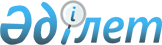 2022 жылға арналған субсидияланатын тыңайтқыштар түрлерінің тізбесін және субсидиялар нормаларын, сондай-ақ тыңайтқыштарды (органикалық тынайтқыштарды қоспағанда) субсидиялауға бюджеттік қаражат көлемдерін бекіту туралыПавлодар облысы әкімдігінің 2022 жылғы 20 мамырдағы № 135/1 қаулысы. Қазақстан Республикасының Әділет министрлігінде 2022 жылғы 26 мамырда № 28234 болып тіркелді.
      Қазақстан Республикасының "Қазақстан Республикасындағы жергілікті мемлекеттік басқару және өзін-өзі басқару туралы" Заңының 27-бабына, Қазақстан Республикасы Ауыл шаруашылығы министрінің 2020 жылғы 30 наурыздағы "Өсімдік шаруашылығы өнімінің шығымдылығы мен сапасын арттыруды субсидиялау қағидаларын бекіту туралы" № 107 бұйрығына сәйкес (нормативтік құқықтық актілерді мемлекеттік тіркеу тізілімінде № 20209 болып тіркелген) Павлодар облысының әкімдігі ҚАУЛЫ ЕТЕДІ:
      1. Қоса беріліп отырған 2022 жылға арналған субсидияланатын тыңайтқыштар түрлерiнің тізбесі және тынайтқыштарды сатушыдан сатып алынған тыңайтқыштардың 1 тоннасына (килограмына, литріне) арналған субсидиялар нормалары, сондай-ақ тыңайтқыштарды (органикалық тыңайтқыштарды қоспағанда) субсидиялауға 1 121 370 000 (бір миллиард жүз жиырма бір миллион үш жүз жетпіс мың) теңге мөлшерінде бюджеттік қаражат көлемдері бекітілсін.
      Ескерту. 1-тармақ жаңа редакцияда – Павлодар облысы әкімдігінің 03.10.2022 № 279/4 (алғашқы ресми жарияланған күнінен бастап қолданысқа енгізіледі) қаулысымен.


      2. "Павлодар облысының ауыл шаруашылығы басқармасы" мемлекеттік мекемесі заңнамамен белгіленген тәртіпте:
      осы қаулының Қазақстан Республикасы Әділет министрлігінде мемлекеттік тіркелуін;
      осы қаулыны Павлодар облысы әкімдігінің интернет-ресурсында орналастыруды қамтамасыз етсін. 
      3. Осы қаулының орындалуын бақылау облыс әкімінің орынбасары М.О. Өтешовке жүктелсiн.
      4. Осы қаулы оның алғашқы ресми жарияланған күнінен бастап қолданысқа енгізіледі. 2022 жылға арналған субсидияланатын тыңайтқыштар түрлерiнің тізбесі және тынайтқыштарды сатушыдан сатып алынған тыңайтқыштардың 1 тоннасына (килограмына, литріне) субсидиялар нормалары
					© 2012. Қазақстан Республикасы Әділет министрлігінің «Қазақстан Республикасының Заңнама және құқықтық ақпарат институты» ШЖҚ РМК
				
      Павлодар облысының әкімі 

А. Скаков
Павлодар облысы
әкімдігінің 2022 жылғы
20 мамырдағы
№ 135/1 қаулысымен
бекітілген
№ 
Субсидияланатын тыңайтқыштардың түрлері
Тыңайтқыштағы әсер етуші заттардың құрамы (%)
Субсидиялар нормасы (теңге) 
Өлшем бірлігі (тонна, литр, килограмм)
Азот тыңайтқыштары
Азот тыңайтқыштары
Азот тыңайтқыштары
Азот тыңайтқыштары
Азот тыңайтқыштары
1
Аммиак селитрасы
N-34,4
89 250,0
тонна
1
Б маркалы аммиак селитрасы
N-34,4
89 250,0
тонна
2 
Құрамында азот бар аммиак-нитратты тыңайтқыш 33,5 %
N-33,5
76 050,0
тонна
 3
Сұйық аммоний нитраты, Б маркасы
NH4NO3-52
249 500,0
тонна
 4
Аммоний сульфаты
N-21, S-24
51 500,0
тонна
 4
Түйіршіктелген аммоний сульфаты
N-21, S-24
51 500,0
тонна
 4
В маркалы түйіршіктелген аммоний сульфаты минералды тыңайтқышы
N-21, S-24
51 500,0
тонна
 4
Аммоний сульфаты, SiB маркалы (модификацияланған минералды тыңайтқыш)
N-21, S-24
51 500,0
тонна
 4
Аммоний сульфаты + BMZ
N-21, S-24, B-0,018, Mn-0,030, Zn-0,060
51 500,0
тонна
 4
Аммоний сульфаты 21% N+24% S
N-21, S-24
51 500,0
тонна
5
Карбамид
N-46,2
84 375,0
 тонна
5
Б маркалы карбамид
N-46,2
84 375,0
 тонна
5
Б маркалы карбамид
N-46
84 375,0
 тонна
5
Карбамид, SiB маркалы (түрлендірілген минералды тыңайтқыш)
N-46,2
84 375,0
 тонна
5
Карбамид + BCMZ
N-46,2, B-0,02, Cu-0,03, Mn-0,030, Zn-0,060
84 375,0
 тонна
5
Карбамид ЮТЕК
N-46,2
84 375,0
 тонна
6
Сұйық тыңайтқыш КАС+
N-28-34, K2O-0,052, SO3-0,046, Fe-0,04
70 250,0
тонна
6
КАС-32 сұйық азотты тыңайтқыш маркасы
N 32
70 250,0
тонна
6
КАС-32 маркалы азотты сұйық тыңайтқыш
N 32
70 250,0
тонна
6
Сұйық азотты тыңайтқыштар (КАС)
N аммонийнді - 6,8 кем емес, N нитратты - 6,8 кем емес, N амидты - 13,5 кем емес
70 250,0
тонна
6
Сұйық азотты тыңайтқыштар (КАС)
N-32
70 250,0
тонна
6
Сұйық азотты тыңайтқыштар (КАС)
N-32
70 250,0
тонна
6
КАС С кешенді тыңайтқышы
N-26,10, S-2,16
70 250,0
тонна
6
Сұйық азотты тыңайтқыш, КАС-28 маркасы
N-28
70 250,0
тонна
6
КАС-28 маркалы азотты сұйық тыңайтқыш
N-28
70 250,0
тонна
6
Сұйық азотты тыңайтқыш, КАС-30 маркасы
N-30
70 250,0
тонна
6
КАС-30 маркалы азотты сұйық тыңайтқыш
N-30
70 250,0
тонна
6
Сұйық азотты тыңайтқыш, КАС-32 маркасы
N-32
70 250,0
тонна
6
Сұйық азотты тыңайтқыштар (КАС), маркалы: КАС-32
N-32
70 250,0
тонна
6
Сұйық азотты тыңайтқыш, КАС + S (күкірт)маркасы
N-24,3; S-2%
70 250,0
тонна
6
Сұйық Кешенді тыңайтқыш, КАС + PKS маркасы
N-26, S-1,5, P-0,87, K-0,57
70 250,0
тонна
7
Азот-әктас тыңайтқышы
N-27, Са-5-6, Mg-3-4
68 750,0
тонна
8
Сoten азот тыңайтқышы
N-42, N-NH2-42
750 000,0
тонна
Фосфорлы тыңайтқыштар
Фосфорлы тыңайтқыштар
Фосфорлы тыңайтқыштар
Фосфорлы тыңайтқыштар
Фосфорлы тыңайтқыштар
9
Минералды тыңайтқыштар "Б" маркалы суперфосфат
P2О5-15, К2О-5
27 678,5
тонна
9
Минералды тыңайтқыштар "Б" маркалы суперфосфат
P2О5-15, К2О -2
27 678,5
тонна
9
"А" маркалы Суперфосфат (аммониттелген суперфосфат (ASSP))
P2О5-15, К2О-2
27 678,5
тонна
10 
Құрамында күкірт бар азот-фосфор тыңайтқышы, SiB маркалы (түрлендірілген минералды тыңайтқыш)
N-12 P2О5-24, CaO-14, Mg-0,5, SO3-25
87 500,0
тонна
11 
Haifa UP, несепнәр фосфаты (17.5-44-0)
N-17,5, P2О5-44
321,5
килограмм
11 
Кешенді тыңайтқыш Growfert бренд: 18-44-0 (UP)
N - 18%, P2О5-44%
321,5
килограмм
12 
Аммофос
N-10, P-46
92 812,5
тонна
12 
Аммофос
N-12, P-52
92 812,5
тонна
12 
Аммофос маркасы 12-52
N-12, P-52
92 812,5
тонна
12 
12-52 маркалы Аммофос
N-12, P-52
92 812,5
тонна
12 
Аммофос 12: 52 SiB маркалары (модификацияланған минералды тыңайтқыш)
N-12, P-52
92 812,5
тонна
12 
Аммофос 12: 52 + B
N-12, P-52, B-0,03
92 812,5
тонна
12 
Аммофос 12: 52 + Zn
N-12, P-52, Zn-0,21
92 812,5
тонна
12 
Бренд қоспасы: 10: 46: 0
N-10, P-46
92 812,5
тонна
13 
Аммофос маркасы 12:39
N-12, P-39
91 500,0
тонна
13 
Аммофос маркасы 11:42
N-11, P-42
91 500,0
тонна
13 
Аммофос маркасы 10:39
N-10, P-39
91 500,0
тонна
13 
Аммофос маркасы 10:36
N-10, P-36
91 500,0
тонна
13 
Аммофос маркасы 10:33
N-10, P-33
91 500,0
тонна
Калий тыңайтқыштары
Калий тыңайтқыштары
Калий тыңайтқыштары
Калий тыңайтқыштары
Калий тыңайтқыштары
 14
Хлорлы Калий
K-60
84 000,0
 тонна
 14
Хлорлы Калий
K2О-60
84 000,0
 тонна
 14
SiB маркалы хлорлы калий (модификацияланған минералды тыңайтқыш)
K2О-43
84 000,0
 тонна
 14
Хлорлы Калий
K2О-45
84 000,0
 тонна
 14
Solumop маркалы калий хлориді
K2О-60, KCl-95,8
84 000,0
 тонна
 14
Кешенді тыңайтқыш growfert бренд: 0-0-61 (KCl)
K2О-61%
84 000,0
 тонна
 15
Калий сульфаты (күкірт қышқылды калий)
K2O-52%, SO4-53%
160 000,0
тонна
 15
Калий сульфаты, SiB бренді (модификацияланған минералды тыңайтқыш)
K2О -50
160 000,0
тонна
 15
Тазартылған күкірт қышқылды Калий (калий сульфаты)
K2О-53, SO3- 45
160 000,0
тонна
 15
Агрохимикат калий сульфаты
K-53, S-18
160 000,0
тонна
 15
Калий сульфаты (Криста СОП)
K2О-52, SO3- 45
160 000,0
тонна
 15
Калий сульфаты (Tera Tera Krista SOP)
K2О-52, SO3- 45
160 000,0
тонна
 15
Калий сульфаты
K2О-51, SO3- 45
160 000,0
тонна
 15
Минералды тыңайтқыш күкірт қышқылды калий (калий сульфаты) тазартылған
K2О-53, S-18
160 000,0
тонна
 15
Калий сульфаты
K2О-53, S-18
160 000,0
тонна
 15
Калий сульфаты
K2О-51
160 000,0
тонна
 15
Еритін калий сульфаты
K2O-51,5, SO4-56
160 000,0
тонна
 15
Күкірт қышқылды Калий (калий сульфаты) тазартылған (I сорт, II сорт)
K2О-53, S-18
160 000,0
тонна
 15
Кешенді тыңайтқыш Growfert бренд: 0-0-51 (SOP)
K2О-51%, SO3-47%
160 000,0
тонна
Күрделі тыңайтқыштар
Күрделі тыңайтқыштар
Күрделі тыңайтқыштар
Күрделі тыңайтқыштар
Күрделі тыңайтқыштар
 16
Фосфор-Калий тыңайтқыштары
Р-26%, К-5%
25 750,0
тонна
 16
Фосфор-Калий тыңайтқыштары
Р-27%, К-4%
25 750,0
тонна
 16
Фосфор-Калий тыңайтқыштары
Р-22%, К-4%
25 750,0
тонна
 16
Фосфор-Калий тыңайтқыштары
Р-17%, К-4%
25 750,0
тонна
17 
С 12 маркалы сұр карбамид агрохимикаты
N-33, S-12
108 325,0
 тонна
17 
С 7,5 сұр маркалы карбамид агрохимикаты
N-35, S-7
108 325,0
 тонна
17 
С 4 маркалы сұр карбамид агрохимикаты
N-40, S-4
108 325,0
 тонна
 18
11-37 маркалы кешенді сұйық тыңайтқыштар (ЖКУ)
N-11, Р-37
98 036,0
тонна 
 18
10-34 маркалы кешенді сұйық тыңайтқыштар (ЖКУ)
N-10, Р-34
98 036,0
тонна 
19
15:15:15 маркалы азот-фосфор-калий тыңайтқышы
N-15, P-15, K-15
84 375,0
тонна
19
15:15:15 маркалы Нитроаммофоска
N-15, P-15, K-15
84 375,0
тонна
19
NPK 15-15-15 маркалы Нитроаммофоска (азофоска)
N-15, P-15, K-15
84 375,0
тонна
19
15-15-15 маркалы азот-фосфор-калий тыңайтқышы
N-15, P-15, K-15
84 375,0
тонна
19
Азот-фосфор-калий тыңайтқышы-нитроаммофоска (азофоска), NPK-тыңайтқыш
N-15, P-15, K-15
84 375,0
тонна
19
15:15:15 маркалы азот-фосфор-калий тыңайтқышы (диаммофоска)
N-15, P-15, K-15
84 375,0
тонна
19
Нитроаммофоска 15: 15: 15, SiB маркалары (модификацияланған минералды тыңайтқыш)
N-15, P-15, K-15
84 375,0
тонна
19
Азотты-фосфорлы-калийлі тыңайтқыш нитроаммофоска азофоска
N-16, P-16, K-16
84 375,0
тонна
19
16:16:16 маркалы азот-фосфор-калий тыңайтқышы
N-16, P-16, K-16
84 375,0
тонна
19
NPK 16:16:16 маркалы Нитроаммофоска
N-16, P-16, K-16
84 375,0
тонна
19
NPK 16-16-16 маркалы Нитроаммофоска (азофоска)
N-16, P-16, K-16
84 375,0
тонна
19
Нитроаммофоска 16: 16: 16, SiB маркалары (модификацияланған минералды тыңайтқыш)
N-16, P-16, K-16
84 375,0
тонна
19
17:17:17 маркалы Нитроаммофоска
N-17, P-17, K-17
84 375,0
тонна
19
16:16:16 маркалы жақсартылған гранулометриялық құрамдағы Нитроаммофоска
N-16, P-16, K-16
84 375,0
тонна
19
7:7:7 маркалы азот-фосфор-калий тыңайтқышы
N-7, P-7, K-7
84 375,0
тонна
19
8:24:24 маркалы жақсартылған гранулометриялық құрамдағы Нитроаммофоска
N-8, P-24, K-24
84 375,0
тонна
19
NPK-плюс 9-20-20 маркалы азот-фосфор-калий тыңайтқышы
N-9, P-20, K-20
84 375,0
тонна
19
Диаммофоска 9-25-25 маркалы азот-фосфор-калий тыңайтқышы
N-9, P-25, K-25
84 375,0
тонна
19
10:20:20 маркалы азот-фосфор-калий тыңайтқышы
N-10, P-20, K-20
84 375,0
тонна
19
17:0,1:28 маркалы жақсартылған гранулометриялық құрамдағы Нитроаммофоска
N-17, P-0,1, K-28
84 375,0
тонна
19
21:0,1:21 маркалы жақсартылған гранулометриялық құрамдағы Нитроаммофоска
N-21, P-0,1, K-21
84 375,0
тонна
19
15:24:16 маркалы жақсартылған гранулометриялық құрамдағы Нитроаммофоска
N-15, P-24, K-16
84 375,0
тонна
19
NPK 16-16-8 маркалы Нитроаммофоска (азофоска)
N-16, P-16, K-8
84 375,0
тонна
19
Диаммофоска 10-26-26 маркалы азотты-фосфорлы-калийлі тыңайтқыш
N-10, P-26, K-26
84 375,0
тонна
19
NPK-1 маркалы азот-фосфор-калий тыңайтқышы (диаммофоска)
N-10, P-26, K-26
84 375,0
тонна
19
NPK-1 маркалы азот-фосфор-калий тыңайтқышы
N-10, P-26, K-26
84 375,0
тонна
19
10-26-26 маркалы азот-фосфор-калий тыңайтқышы
N-10, P-26, K-26
84 375,0
тонна
19
10:26:26 маркалы азот-фосфор-калий тыңайтқышы
N-10, P-26, K-26
84 375,0
тонна
19
10:26:26 маркалы азот-фосфор-калий тыңайтқышы (диаммофоска)
N-10, P-26, K-26
84 375,0
тонна
19
10:26:26 маркалы Нитроаммофоска
N-10, P-26, K-26
84 375,0
тонна
19
10:20:20 маркалы азот-фосфор-калий тыңайтқышы
N-10, P-20, K-20
84 375,0
тонна
19
12:32:12 маркалы азот-фосфор-калий тыңайтқышы
N-12, P-32, K-12
84 375,0
тонна
19
13:19:19 маркалы азот-фосфор-калий тыңайтқышы
N-13, P-19, K-19
84 375,0
тонна
19
8-20-30 маркалы азот-фосфор-калий тыңайтқышы
N-8, P-20, K-30
84 375,0
тонна
19
8:20:30 маркалы азот-фосфор-калий тыңайтқышы
N-8, P-20, K-30
84 375,0
тонна
19
8:19:29 маркалы азот-фосфор-калий тыңайтқышы
N-8, P-19, K-29
84 375,0
тонна
19
NPK 13-13-24 маркалы Нитроаммофоска (азофоска)
N-13, P-13, K-24
84 375,0
тонна
19
14:14:23 маркалы Нитроаммофоска
N-14, P-14, K-23
84 375,0
тонна
19
Нитроаммофоска бренд: 19:4:19
N-19, P-4, K-19
84 375,0
тонна
19
NPK 20-10-10 маркалы Нитроаммофоска (азофоска)
N-20, P-10, K-10
84 375,0
тонна
19
Нитроаммофоска бренд: 21:1:21
N-21, P-1, K-21
84 375,0
тонна
19
NPK 24-6-12 маркалы Нитроаммофоска (азофоска)
N-24, P-6, K-12
84 375,0
тонна
19
23:13:8 маркалы Нитроаммофоска
N-23, P-13, K-8
84 375,0
тонна
20
NPK Нитроаммофоска, 16:16:16+в маркалы
N-16, P-16, K-16, B-0,03
100 000,0
тонна 
20
NPK Нитроаммофоска, 16:16:16+Zn маркалы
N-16, P-16, K-16, Zn-0,21
100 000,0
тонна 
20
NPK Нитроаммофоска 16:16:16+BCMZ
N-16, P-16, K-16, B-0,02, Cu-0,03, Mn-0,030, Zn-0,060
100 000,0
тонна 
20
NPK 20:10:10+S+Zn маркалы Нитроаммофоска (азофоска)
N-20, P-10, K-10, Zn-0,21
100 000,0
тонна 
20
NPK(S) 8-20-30(2)маркалы азотты-фосфорлы-калийлі күкірт бар тыңайтқыш
N-8, P-20, K-30, S-2
100 000,0
тонна 
20
NPKS-8 маркалы азот-фосфор-калий тыңайтқышы
N-8, P-20, K-30, S-2
100 000,0
тонна 
20
NPK 20-10-10+S маркалы Нитроаммофоска (азофоска)
N-20, P-10, K-10, S-4
100 000,0
тонна 
20
Құрамында күкірт бар npк(S) 15-15-15(10) маркалы азот-фосфор-калий тыңайтқышы
N-15, P-15, K-15, S-10
100 000,0
тонна 
20
NPK 27-6-6+S маркалы Нитроаммофоска (азофоска)
N-27, P-6, K-6, S-2,6
100 000,0
тонна 
20
NPK(S)13-17-17(6)маркалы азотты-фосфорлы-калийлі күкірт бар тыңайтқыш
N-13, P-17, K-17, S-6
100 000,0
тонна 
20
Құрамында күкірт бар npк(S) 13-17-17(6)+0,15 В+0,6 Zn маркалы азот-фосфор-калий тыңайтқышы
N-13, P-17, K-17, S-6, В-0,15, Zn-0,6
100 000,0
тонна 
20
14:14:23 маркалы Нитроаммофоска
N-14, P-14, K-23, S-1,7, Ca-0,5, Mg-0,9
100 000,0
тонна 
20
23:13:8 маркалы Нитроаммофоска
N-23, P-13, K-8, S-1, Ca-0,5, Mg-0,4
100 000,0
тонна 
20
10:26:26 маркалы азот-фосфор-калий тыңайтқышы (диаммофоска)
N-10, P-26, K-26, S-1, Ca-0,8, Mg-0,8
100 000,0
тонна 
20
Нитроаммофоска, 10:26:26 маркалы
N-10, P-26, K-26, S-1, Ca-0,8, Mg-0,8
100 000,0
тонна 
20
Диаммофоска маркасы NPK 10:26:26+B азот-фосфор-калий тыңайтқышы
N-10, P-26, K-26, S-2, B-0,03
100 000,0
тонна 
20
Азот-фосфор-калий тыңайтқышы, диаммофоска маркасы NPK 10:26: 26+Zn
N-10, P-26, K-26, S-2, Zn-0,21
100 000,0
тонна 
20
Азот-фосфор-калий тыңайтқышы, диаммофоска маркасы NPK 10:26:26 + BMZ
N-10, P-26, K-26, S-2, B-0,018, Mn-0,03, Zn-0,06
100 000,0
тонна 
20
Азот-фосфор-калий тыңайтқышы, диаммофоска маркасы NPK 10:26:26+BCMZ
N-10, P-26, K-26, S-2, B-0,02, Mn-0,03, Zn-0,06, Cu-0,03
100 000,0
тонна 
20
NPK 20:10:10+S+B маркалы Нитроаммофоска (азофоска)
N-20, P-10, K-10, S-4, B-0,03 
100 000,0
тонна 
20
NPK 20:10:10+S+BMZ маркалы Нитроаммофоска (азофоска)
N-20, P-10, K-10, S-4, B-0,02, Mn-0,03, Zn-0,06, Cu-0,03
100 000,0
тонна 
20
Жақсартылған гранулометриялық құрамдағы Нитроаммофоска
N-16, P-16, K-16, S-2, Ca-1, Mg-0,6
100 000,0
тонна 
20
16:16:16 маркалы жақсартылған гранулометриялық құрамдағы Нитроаммофоска
N-16, P-16, K-16, S-2, Ca-1, Mg-0,6
100 000,0
тонна 
20
Нитроаммофоска. 16:16:16 маркалы кешенді азот-фосфор-калий тыңайтқышы
N-16, P-16, K-16, S-2, Ca-1, Mg-0,6
100 000,0
тонна 
20
8:24:24 маркалы жақсартылған гранулометриялық құрамдағы Нитроаммофоска
N-8, P-24, K-24, S-2, Ca-1, Mg-0,6
100 000,0
тонна 
20
17:0,1:28 маркалы жақсартылған гранулометриялық құрамдағы Нитроаммофоска
N-17, P-0,1, K-28, S-0,5, Ca-0,5, Mg-0,5
100 000,0
тонна 
20
21:0,1:21 маркалы жақсартылған гранулометриялық құрамдағы Нитроаммофоска
N-21, P-0,1, K-21, S-2, Ca-1, Mg-0,6
100 000,0
тонна 
20
15:24:16 маркалы жақсартылған гранулометриялық құрамдағы Нитроаммофоска
N-15, P-24, K-16, S-2, Ca-1, Mg-0,6
100 000,0
тонна 
20
Нитроаммофоска, 14:14:23 маркалы
N-14, P-14, K-23, S-1,7, Ca-0,5, Mg-0,9
100 000,0
тонна 
21
Құрамында күкірт бар азот-фосфор тыңайтқышы, NP+S=20:20+14 маркалы
N-20, P-20, S-14
100 446,0
тонна
21
NP+S=20:20+14 маркалы азотты-фосфорлы күкірт бар тыңайтқыш
N-20, P-20, S-14
100 446,0
тонна
21
Құрамында күкірт бар 20:20 маркалы азотты-фосфорлы күрделі тыңайтқыш
N-20, P-20, S-14
100 446,0
тонна
21
Құрамында күкірт бар 20:20 маркалы азотты-фосфорлы күрделі тыңайтқыш
N-20, P-20, S-8-14
100 446,0
тонна
21
NPS (N-20, P-20 +S-14)маркалы кешенді минералды тыңайтқыштар ФЕРТИМ (КМУ ФЕРТИМ)
N-20, P-20, S-14
100 446,0
тонна
21
NP+S=16:20+12 маркалы азотты-фосфорлы күкірт бар тыңайтқыш
N-16, P-20, S-12
100 446,0
тонна
21
Агрохимикат сульфоаммофос
N-16, P-20, S-12
100 446,0
тонна
21
Сульфоаммофос
N-16, P-20, S-12
100 446,0
тонна
21
Құрамында азот-фосфорлы күкірт бар тыңайтқыш
N-16, P-20, S-12
100 446,0
тонна
22
Құрамында күкірт бар азотты-фосфорлы күрделі тыңайтқыш, 20:20+В маркалы
N-20, P-20, S-14, B-0,03
150 000,0
 тонна
22
Құрамында күкірт бар азот-фосфорлы күрделі тыңайтқыш, 20:20+ВMZ маркалы
N-20, P-20, S-14, B-0,018, Mn-0,030, Zn-0,060
150 000,0
 тонна
22
Құрамында күкірт бар азотты-фосфорлы күрделі тыңайтқыш, 20:20+Zn маркалы
N-20, P-20, S-14, Zn-0,21
150 000,0
 тонна
22
Құрамында күкірт бар азот-фосфорлы күрделі тыңайтқыш, 20:20+BCMZ маркалы
N-20, P-20, S-14, B-0,02, Cu-0,03, Mn-0,030, Zn-0,060
150 000,0
 тонна
23
Құрамында азот-фосфор-калий-күкірт бар тыңайтқыш (NPKS-тыңайтқыш), Г маркасы
NH4-4,8; Р2О5-9,6, К2О-8,0, SO3- 14,0, СаО- 11,2, MgO- 0,6
140 657,0
тонна
24
Құрамында азот-фосфор-күкірт бар тыңайтқыш (NPS-тыңайтқыш), А маркасы
NH4,- 6 кем емес, Р2О5- 12 кем емес, SO3- 15 кем емес, СаО-14 кемемес, MgO-0,25 кем емес
115 312,5
тонна
25
Құрамында фосфор-калий бар тыңайтқыш (ҚР-тыңайтқыш), А маркасы
Р2О5-14,8, К2О-8,0, СаО-13,8, MgО-0,48
118 117,5
тонна
26
Құрамында фосфор-калий-күкірт бар тыңайтқыш (РКЅ-тыңайтқыш), А маркасы
Р2О5-13,1, К2О-11, SО3- 11 дейін, СаО- 13,3 дейін, MgО-0,4
105 320,0
тонна
27
Құрамында фосфор-күкірт бар тыңайтқыш (РЅ-тыңайтқыш), B маркасы
Р2О5-16,5, K2O-10,0,CaO-15,5,MgO-0,54
65 963,5
тонна
28
Суда еритін арнайы Моноаммонийфосфат, А маркалы
N-12, P2О5-61 
219 000,0
тонна
28
Суда еритін арнайы Моноаммонийфосфат
N-12, P2О5-61 
219 000,0
тонна
28
А маркалы суда еритін кристалды Моноаммонийфосфат
N-12, P-61
219 000,0
тонна
28
Моноаммонийфосфат арнайы суда еритін кристалды тазартылған маркалы: А, Б
N-12, P-61
219 000,0
тонна
28
Б маркалы суда еритін кристалды Моноаммонийфосфат
N-12, P-60
219 000,0
тонна
28
Моноаммонийфосфат
P2О5-61, N 12 
219 000,0
тонна
28
Тазартылған Моноаммонийфосфат
N-12%, P2О5-61%
219 000,0
тонна
28
Кешенді тыңайтқыш Growfert бренд: 12-61-0 (MAP)
N-12%, P2О5-61%
219 000,0
тонна
29
Калий агрохимикаты монофосфаты
P-52, K-34 
464 285,5
тонна
29
Агрохимикат монокалийфосфаты
P-52, K-34 
464 285,5
тонна
29
Монокалийфосфат
P2О5-52, K2О-34
464 285,5
тонна
29
Монокалийфосфат (МКР)
P2О5-52, K2О-34,4
464 285,5
тонна
29
Кешенді тыңайтқыш Growfert бренд: 0-52-34 (MKP)
P2О5-52%, K2O – 34%
464 285,5
тонна
30
Кешенді минералды тыңайтқыштар FERTIM (KMU FERTIM)
N-8,5%, P-13,8%, S-9,7%, Ca-25,8%
44 642,9
тонна
31
NPS (N-9, P-14 + S-10)маркалы кешенді минералды тыңайтқыштар ФЕРТИМ (КМУ ФЕРТИМ)
N-9, P-14, S-10
75 000,0
тонна
Микротыңайтқыштар
Микротыңайтқыштар
Микротыңайтқыштар
Микротыңайтқыштар
Микротыңайтқыштар
32
Микроэлементтері бар "Биобарс-М" биоайтқышы күрделі аралас
N – 2-5 %; P2О5 – 0,66–1,6 %; К2О – 2–5 %; S – 0,66–1,6 %; B-0,10; Fe2O3-0,15; Co-0,02; Mn-0,15; Cu-0,10; Mo-0,01; Zn-0,10
2 232,1
литр
33
Тыңайтқыш YaraLiva Calcinit (кальций нитраты)
N-15,5, NH4-1,1, NO3-14,4, CaO-26,5
167 500,0
тонна
33
Кальций нитраты Yaraliva CALCINIT
N-15,5, NH4-1,1, NO3-14,4, CaO-26,5
167 500,0
тонна
33
Концентрацияланған кальций нитраты (Haifa-Cal Prime)
N-17, N-NО3-16,7, CaO-33; Ca-23,5
167 500,0
тонна
33
Сұйық кальций нитраты
Са(NО3)2-51
167 500,0
тонна
33
Haifa кальций нитраты
 N-15,5, NH4-1,1, NO3-14,4, CaO-26,5
167 500,0
тонна
33
Кешенді тыңайтқыш Growfert бренд: 15-0-0 + 27 CaO (CN)
N-15%, CaO-27%
167 500,0
тонна
33
Кальций нитраты Abocol CN
N-15,5, N-NO3-14,4, CaO-26,5
167 500,0
тонна
34
Kristalon арнайы 18-18-18 минералды тыңайтқышы
N-18, NH4-3,3, NO3-4,9, Nкарбамидті- 9,8, P2О5-18, K2O-18, MgO-3, SO3-5, B-0,025, Cu-0,01, Fe- 0,07, Mn-0,04, Zn-0,025, Mo-0,004
576 000,0
тонна
34
 Kristalon Special 18-18-18
N-18, NH4-3,3, NO3-4,9, Nкарбамидті- 9,8, P2О5-18, K2O-18, MgO-3, SO3-5, B-0,025, Cu-0,01, Fe- 0,07, Mn-0,04, Zn-0,025, Mo-0,004
576 000,0
тонна
34
Kristalon Red 12-12-36 минералды тыңайытқыш
N-12, NH4-1,9, NO3-10,1, P2О5-12, K2O-36, MgO-1, SO3-27,5, B-0,025, Cu-0,01, Fe-0,07, Mn-0,04, Zn-0,025, Mo-0,004
576 000,0
тонна
34
Kristalon Red 12-12-36
N-12, NH4-1,9, NO3-10,1, P2О5-12, K2O-36, MgO-1, SO3-2,5, B-0,025, Cu-0,01, Fe-0,07, Mn-0,04, Zn-0,025, Mo-0,004
576 000,0
тонна
34
Kristalon Yellow 13-40-13 
минералды тыңайытқыш
N-13, NH4-8,6, NO3-4,4, P2О5-40, K2O-13, SO3-27,5, B-0,025, Cu-0,01, Fe-0,07, Mn-0,04, Zn-0,025, Mo-0,004
576 000,0
тонна
34
Kristalon Yellow 13-40-13
N-13, NH4-8,6, NO3-4,4, P2О5-40, K2O-13, B-0,025, Cu-0,01, Fe-0,07, Mn-0,04, Zn-0,025, Mo-0,004
576 000,0
тонна
34
Kristalon Cucumber 14-11-31 минералды тыңайытқыш
N-14, NO3-7, N карбамидті -7, P2О5-11, K2O-31, MgO-2,5, SO3-5, B-0,02, Cu-0,01, Fe-0,15, Mn-0,1, Zn-0,01, Mo-0,002
576 000,0
тонна
34
Kristalon Cucumber 14-11-31
N-14, NO3-7, N карбамидті -7, P2О5-11, K2O-31, MgO-2,5, SO3-5, B-0,02, Cu-0,01, Fe-0,15, Mn-0,1, Zn-0,01, Mo-0,002
576 000,0
тонна
34
Kristalon Brown 3-11-38 микроэлементтері бар күрделі суда еритін NPK тыңайтқышы
N-3, N-NO3-3, P2О5-11, K2O-38, MgO-4, SO3-27,5, B-0,025, CuO-0,1, Fe-0,07, Mn-0,04, Mo-0,004, Zn-0,025
576 000,0
тонна
34
Yara Tera Kristalon Brown 3-11-38 (Кристалон қоңыр)
N-3, N-NO3-3, P2O5-11, K2O-38, MgO-4, SO3-27,5, B-0,025, CuO-0,01, Fe-0,07, Mn-0,04, Mo-0,004, Zn-0,025
576 000,0
тонна
35
EDTA Fe 13%
Fe-13, N-0,5
1 500,0
килограмм
36
Ультрамаг кристалды хелатты тыңайтқыштар: "хелат Fe-13"
Fe-13
2 985,0
литр
37
Ультрамаг кристалды хелатты тыңайтқыштар: "хелат Zn-15"
Zn-15
2 985,0
литр
38
Ультрамаг кристаллы хелатты тыңайтқыштар: "хелат Mn-13"
Mn-13
2 985,0
литр
39
Ультрамаг кристаллы хелатты тыңайтқыштар: "хелат Cu-15"
Cu-15
2 985,0
литр
40
YaraVita AGRIPHOS тыңайытқышы
P2О5-29,1, K2О-6,4,Cu-1, Fe-0,3, Mn-1,4, Zn-1
1 818,0
литр
41
YaraVita ZINTRAC 700
N-1, Zn-40
3 033,0
литр
42
YaraVita MOLYTRAC 250
P2O5-15,3, Mo-15,3
10 830,0
литр
43
YaraVita BORTRAC 150
N-4,7, B-11
1 260,0
литр
44
YaraVita KOMBIPHOS тыңайытқышы
P2О5-29,7, K2О-5,1, MgO-4,5, Mn-0,7, Zn-0,34
1 818,0
литр
45
Growfert марки "Magnesium Sulphate" кешенді тыңайытқышы
МgО-16%, SО3-32%
152 000,0
тонна
46
Growfert марки: 13-0-46 (NOP кешенді тыңайытқышы)
N-13%, K2O-46%
335 000,0
тонна
47
Growfert марки: 11-0-0 + 15 MgO (MN) кешенді тыңайытқышы
N-11%, MgO-15%
214 500,0
тонна
48
BlackJak тыңайытқышы
Гумин қышқылдары 19-21, фульвоқышқылдары-3-5, ульмин қышқылдары және гумин
3 105,0
литр
49
Terra-Sorb foliar тыңайытқышы
бос аминқышқылдары 9,3, N-2,1, B-0,02, Zn-0,07, Mn-0,04
2 760,0
литр
50
Terra-Sorb complex тыңайытқышы
бос аминқышқылдары 20, n-5,5, B-1,5, Zn-0,1, Mn-0,1, Fe-1,0, Mg-0,8, Mo-0,001
3 450,0
литр
51
Millerplex тыңайытқышы
N-3, P2О5-3, K2О-3, теңіз балдырларының сығындысы
5 796,0
литр
51
Millerplex (Миллерплекс) Органоминералды тыңайтқыш
N-3, P2О5-3, K2О-3, теңіз балдырларының сығындысы
5 796,0
литр
52
Yara VitaТМ Azos 300ТМ
S-22,8, N-15,2 
993,0
литр
53
Yara Mila Complex 12-11-18 хлорсыз кешенді минералды тыңайтқышы
N-12, P2O5-11, K2O-18, MgO-2,7, SO3-20, B-0,015, Mn-0,02, Zn-0,02
297 000,0
тонна
54
Yara Mila NPK 16-27-7 тыңайтқышы
N-16, P2O5-27, K2O-7, SO3-5, Zn-0,1
204 000,0
тонна
54
Yara Mila NPK 12-24-12 тыңайтқышы
N-12, P2O5-24, K2O-12, MgO-2, SO3-5,Fe-0,2, Zn-0,007
204 000,0
тонна
54
Yara Mila NPK 9-12-25 тыңайтқышы
N-9, P2O5-12, K2O-25, MgO-2, SO3-6,5, В-0,02
204 000,0
тонна
55
YaraRega 9-5-26 тыңайтқышы
N-9, P2O5-5, K2O-26
500 000,0
тонна
55
YaraRega 9-0-36 тыңайтқышы
N-9, K2O-26
500 000,0
тонна
56
Yara vita TM Seedlift тыңайтқышы
N-8,6, P2O5-15, Zn-15,8, Ca-9,7, жалпы органикалық көміртек
3 794,5
литр
57
"Старт" маркалы органикалық-минералды тыңайтқыш Биостим
аминқышқылдары-5,5, полисахаридтер-7,0,N-4,5, Р2О5-5,0, К2О-2,5, MgO-1,0, Fe-0,2, Mn-0,2, Zn-0,2, Cu-0,1, B-0,1, Mo-0,01
3 450,0
литр
58
"Универсал" маркалы Биостим органикалық-минералды тыңайтқышы
аминқышқылдар-10,0, N-6,0, К2О-3,0%, SO3-5,0%
3 375,0
литр
59
"Рост" маркалы органикалық-минералды тыңайтқыш Биостим
аминқышқылдары-4,0, N-4,0, Р2О5-10,0, SO3-1,0, MgO-2,0, Fe-0,4, Mn-0,2, Zn-0,2, Cu-0,1
3 375,0
литр
60
"Зерновой" маркалы органикалық-минералды тыңайтқыш Биостим
аминқышқылдары-7,0, N-5,5, Р2О5-4,5, К2О-4,0, SO3-2,0, MgO - 2,0, Fe-0,3, Mn-0,7, Zn-0,6, Cu -0,4, B-0,2, Mo-0,02, Co-0,02
3 375,0
литр
61
"Майлы" маркалы Биостим органикалық-минералды тыңайтқышы
аминқышқылдары-6,0, N-1,2, SO3-8,0, MgO-3,0, Fe-0,2, Mn-1,0, Zn-0,2, Cu-0,1, B-0,7, Mo-0,04, Co-0,02
3 375,0
литр
62
"Қызылша" маркалы органикалық-минералды тыңайтқыш Биостим
аминқышқылдары -6,0,N-3,5, SO3-2,0, MgO-2,5, Fe-0,03, Mn-1,2, Zn-0,5, Cu-0,03, B-0,5, Mo-0,02
3 375,0
литр
63
"Жүгері" маркалы Биостим органикалық-минералды тыңайтқышы
аминқышқылдары -6,0, N-6, SO3-6,0, MgO-2,0, Fe-0,3,Mn-0,2, Zn-0,9, Cu-0,3, B-0,3, Mo-0,02, Cо-0,2
3 375,0
литр
64
"Жүгеріге арналған" маркалы Ультрамаг Комби тыңайтқышы
N-15%, SO3-4,2%, MgO-2,0%, Fe-0,7%, Mn-0,7%, Zn-1,1%, Cu-0,6%, B-0,4%, Mo-0,003%, Ti-0,02%
3 150,0
литр
65
"Майлы дақылдарға арналған" маркалы Ультрамаг Комби тыңайтқышы
N-15%, SO3-2,5%, MgO-2,5%, Fe-0,5%, Mn-0,5%, Zn-0,5%, Cu-0,1%, B-0,5%, Mo-0,005%, Ti-0,03%
3 150,0
литр
66
"Астыққа арналған" маркалы Ультрамаг Комби тыңайтқышы
N-15%, SO3-4,5%, MgO-2,0%, Fe-0,8%, Mn-1,1%, Zn-1,0%, Cu-0,9%, Mo-0,005%, Ti-0,02%
3 150,0
литр
67
"Бұршақ тұқымдастарға арналған" маркалы Ультрамаг Комби тыңайтқышы
N-15%, SO3-1,0%, MgO-2,0%, Fe-0,3%, Cо-0,002%, Mn-0,4%, Zn-0,5%, Cu-0,2%, B-0,5%, Mo-0,036%, Ti-0,02%
3 150,0
литр
68
"Картопқа арналған" маркалы ультрамаг Комби тыңайтқышы
N-15%, SO3-2,5%, MgO-2,5%, Fe-0,3%, Cо-0,002%, Mn-0,6%, Zn-0,65%, Cu-0,2%, B-0,4%, Mo-0,005%, Ti-0,03%
3 150,0
литр
69
"Қызылшаға арналған" маркалы Ультрамаг Комби тыңайтқышы
N-15%, SO3-1,8%, MgO-2,0%, Fe-0,2%, Mn-0,65%, Zn-0,5%, Cu-0,2%, B-0,5%, Mo-0,005%, Ti-0,02%, Na2O-3,0%
3 150,0
литр
70
Суда еритін NPK тыңайтқышы, 6:14:35+2MgO + me
N-6, P-14, K-35, MgO-2, В-0,02, Cu-0,005, Mn-0,05, Zn-0,01, Fe-0,07, Mo-0,004
360 000,0
тонна
70
Суда еритін NPK тыңайтқышы, 12: 8: 31 + 2MgO + me
N-12, P-8, K-31, MgO-2, В-0,02, Cu-0,005, Mn-0,05, Zn-0,01, Fe-0,07, Mo-0,004
360 000,0
тонна
70
Суда еритін NPK тыңайтқышы, 13:40:13+MP
N-13, P-40, K-13, В-0,02, Cu-0,005, Mn-0,05, Zn-0,01, Fe-0,07, Mo-0,004
360 000,0
тонна
70
Суда еритін NPK тыңайтқышы, маркасы 15:15:30+1,5 MgO + МЭ
N-15, P-15, K-30, MgO-1,5, В-0,02, Cu-0,005, Mn-0,05, Zn-0,01, Fe-0,07, Mo-0,004
360 000,0
тонна
70
Суда еритін NPK тыңайтқышы, 18:18:18+3MgO + me
N-18, P-18, K-18, MgO-3, В-0,02, Cu-0,005, Mn-0,05, Zn-0,01, Fe-0,07, Mo-0,004
360 000,0
тонна
70
Суда еритін NPK тыңайтқышы, 20:20:20+ме маркалы
N-20, P-20, K-20, В-0,02, Cu-0,005, Mn-0,05, Zn-0,01, Fe-0,07, Mo-0,004
360 000,0
тонна
71
Тыңайтқыш CoRoN 25-0-0 Plus 0,5% B
N-25, B-0,5
946,0
литр
72
PLANSTAR 10/40/0+11 SO3 + 1,7 ZN+0,5B
N-10%, P-40%, S-11%, B-0,5%, Zn-1,7%
660 000,0
тонна
73
Тыңайтқыш АктиВейв (ActiWave)
N-3%; К2O-8%, B-0,02%, C-12%, Fe-0,5% (EDDHSA), Zn-0,08% (EDTA), кайгидрин, бетаин, альгин қышқылы
3 240,0
литр
74
Тыңайтқыш Вива (Viva)
N - 3,0%, K2O - 8,0%, C - 8,0%, Fe - 0,02% (EDDHSA), Полисахаридтер, Витаминдер, Ақуыздар, Амин Қышқылдары, Тазартылған Қарашірік Қышқылдары
1 879,6
литр
75
Тыңайтқыш Кендал ТЕ (Kendall TE)
Cu-23,0%, Mn-0,5%, Zn - 0,5%, GEA 249
5 713,2
литр
76
Бороплюс
B - 15
1 950,0
 литр
77
Брексил кальций тыңайтқышы (Brexil Ca)
CaO-20% (LSA), B - 0,5%
2 265,6
килограмм
78
Брексил комби тыңайтқышы (Brexil Combi)
B-0,9%, Cu-0,3%(LSA), Fe-6,8% (LSA), Mn-2,6% (LSA), Mo - 0,2% (LSA), Zn-1,1% (LSA)
2 240,5
килограмм
79
Тыңайтқыш Брексил Қоспасы (Brexil Mix)
MgO-6% (LSA), B-1,2%, Cu-0,8% (LSA), Fe-0,6% (LSA), Mn-0,7% (LSA), Mo-1,0% (LSA), Zn-5,0% (LSA)
2 311,7
килограмм
79
Брексил Мульти Тыңайтқышы (Brexil Multi)
MgO-8,5%, B-0,5%, Fe-4%, Mn-4%, Zn-1,5%
2 311,7
килограмм
80
Брексил Феррум Тыңайтқышы (Brexil Fe)
Fe-10% (LSA)
1 813,2
килограмм
81
Тыңайтқыш Брексил Мырыш (Brexil Zn)
Zn-10% (LSA)
2 031,1
килограмм
82
Тыңайтқыш Brexil Mn
Mn-10% (LSA)
2 031,1
килограмм
83
Тыңайтқыш Кальбит С (Calbit С)
CaO-15% (LSA)
1 147,4
литр
84
Тыңайтқыш Мастер 13:40:13 (Master 13:40:13)
N-13%; Р205-40%; К2O-13%, B-0,02%, Cu-0,005% (EDTA), Fe-0,07% (EDTA), Mn-0,03% (EDTA), Zn-0,01% (EDTA)
522,1
килограмм
84
АгроМастер 13-40-13 (AgroMaster 13-40-13)
N-13, N-NO3-3,7, N-NH4-9,3, P2O5-40, K2O-13, SO3-3, Fe (ЭДТА) - 0,12, Mn (ЭДТА) - 0,08, B-0,04, Zn (ЭДТА) - 0,05, Cu (ЭДТА) -0,03, Mo-0,02
522,1
килограмм
84
Мастер (MASTER) 15:5:30+2 тыңайытқышы
N-15%; Р2О5-5%; К2O-30%, MgO - 2%, B-0,02%, Cu-0,005% (EDTA), Fe-0,07% (EDTA), Mn-0,03% (EDTA), Zn-0,01% (EDTA)
522,1
килограмм
84
АгроМастер 15-5-30+2 (AgroMaster 15-5-30+2)
N-15, N-NO3-8,4, N-NH4-3,6, N-NH2-3, P2O5-5, K2O-30, MgO - 2, SO3-11, Fe (ЭДТА) - 0,12, Mn (ЭДТА) - 0,08, B-0,04, Zn (ЭДТА) - 0,05, Cu (ЭДТА) -0,03, Mo-0,06
522,1
килограмм
84
Мастер 18:18:18+3MgO+S+TE (Master 18:18:18+3MgO+S+TE) тыңайытқышы
N-18%; Р2О5-18%; К2O-18%, MgO - 3%,SO3- 6%, B-0,02%, Cu-0,005% (EDTA), Fe-0,07% (EDTA), Mn-0,03% (EDTA), Zn-0,01% (EDTA)
522,1
килограмм
84
АгроМастер 18-18-18+3 (AgroMaster 18-18-18+3)
N-18, N-NO3-5,1, N-NH4-3,5, N-NH2-9,4, P2O5-18, K2O-18, MgO - 3, SO3-6, Fe (ЭДТА) - 0,12, Mn (ЭДТА) - 0,08, B-0,04, Zn (ЭДТА) - 0,05, Cu (ЭДТА) -0,03, Mo-0,03
522,1
килограмм
84
Мастер 20:20:20 (Master 20:20:20) тыңайытқышы
N-20%; Р2О5-20%;К2O-20%, B-0,02%, Cu-0,005% (EDTA), Fe-0,07% (EDTA), Mn-0,03% (EDTA), Zn-0,01% (EDTA)
522,1
килограмм
84
АгроМастер 20-20-20 (AgroMaster 20-20-20)
N-20, N-NO3-5,6, N-NH4-4, N-NH2-10,4, Р2О5-20, K2O-20, Fe (ЭДТА) - 0,12, Mn (ЭДТА) - 0,08, B-0,04, Zn (ЭДТА) - 0,05, Cu (ЭДТА) -0,03, Mo-0,04
522,1
килограмм
84
Мастер 3:11:38+4 (Master 3:11:38+4) тыңайытқышы
N-3%; Р2О5-11%;К2O-38%, MgO-4%, SO3-25, B-0,02, Cu0,005 (EDTA), Fe-0,07% (EDTA), Mn-0,03% (EDTA), Zn-0,01% (EDTA)
522,1
килограмм
84
АгроМастер 3-11-38+4 (AgroMaster 3-11-38+4)
N-3, N-NO3-3, Р2О5-11, K2O-38, MgO - 4, SO3-27, Fe (ЭДТА) - 0,12, Mn (ЭДТА) - 0,08, B-0,04, Zn (ЭДТА) - 0,05, Cu (ЭДТА) -0,03, Mo-0,05
522,1
килограмм
84
Мастер 3:37:37 (Master 3:37:37) тыңайытқышы
N-3%; Р2О5-37%;К2O-37%, B-0,02%, Cu-0,005% (EDTA), Fe-0,07% (EDTA), Mn-0,03% (EDTA), Zn-0,01% (EDTA)
522,1
килограмм
84
АгроМастер 10-18-32 (AgroMaster 10-18-32)
N-10, N-NO3-6,5, N-NH4-3,5, P2O5-18, K2O-32, SO3-8, Fe (ЭДТА) - 0,12, Mn (ЭДТА) - 0,08, B-0,04, Zn (ЭДТА) - 0,05, Cu (ЭДТА) -0,03, Mo-0,01
522,1
килограмм
84
АгроМастер 17-6-18 (AgroMaster 17-6-18)
N-17, N-NO3-5, N-NH4-12, Р2О5-6, K2O-18, SO3-29, Fe (ЭДТА)-0,12, Mn (ЭДТА)-0,08, B-0,04, Zn (ЭДТА)-0,05, Cu (ЭДТА) -0,03, Mo-0,07
522,1
килограмм
85
Плантафол 10:54:10 (Plantafol 10:54:10) тыңайытқышы
N-10%; Р2О5-54%;К2O-10%, B-0,02%, Cu-0,05% (EDTA), Fe-0,1% (EDTA), Mn-0,05% (EDTA), Zn-0,05% (EDTA)
859,4
килограмм
85
Плантафид 10-54-10 (Plantafeed 10-54-10)
N-10, Р2О5-54, K2O-10, Fe (ЭДТА) - 0,16, Mn (ЭДТА) - 0,11, Zn (ЭДТА) - 0,08, Cu (ЭДТА) -0,04, B-0,06, Mo-0,02
859,4
килограмм
85
Плантафол 20:20:20 (Plantafol 20:20:20) тыңайытқышы
N-20%; Р2О5-20%;К2O-20%, B-0,02%, Cu-0,05% (EDTA), Fe-0,1% (EDTA), Mn-0,05% (EDTA), Zn-0,05% (EDTA)
859,4
килограмм
85
Плантафид 20-20-20 (Plantafeed 20-20-20)
N-20, Р2О5-20, K2O-20, Fe (ЭДТА) - 0,16, Mn (ЭДТА) - 0,11, Zn (ЭДТА) - 0,08, Cu (ЭДТА) -0,04, B-0,06, Mo-0,02
859,4
килограмм
85
Плантафол 30:10:10 (Plantofol 30:10:10) тыңайытқышы
N-30%; Р2О5-10%; К2O-10%, B-0,02%, Cu-0,05% (EDTA), Fe-0,1% (EDTA), Mn-0,05% (EDTA), Zn-0,05% (EDTA)
859,4
килограмм
85
Плантафид 30-10-10 (Plantafeed 30-10-10
N-30, Р2О5-10, K2O-10, Fe (ЭДТА) - 0,16, Mn (ЭДТА) - 0,11, Zn (ЭДТА) - 0,08, Cu (ЭДТА) -0,04, B-0,06, Mo-0,02
859,4
килограмм
85
Плантафол 5:15:45 (Plantafol 5:15:45) тыңайытқышы
N-5%; Р2О5-15%;К2O-45%, B-0,02%, Cu-0,05% (EDTA), Fe-0,1% (EDTA), Mn-0,05% (EDTA), Zn-0,05% (EDTA)
859,4
килограмм
85
Плантафид 5-15-45 (Plantafeed 5-15-45)
N-5, Р2О5-15, K2O-45, S - 11,3, Fe (ЭДТА) - 0,16, Mn (ЭДТА) - 0,11, Zn (ЭДТА) - 0,08, Cu (ЭДТА) -0,04, B-0,06, Mo-0,02
859,4
килограмм
86
Радифарм (Radifarm) тыңайытқышы
N-3%; К2O-8%, C-10, Zn-(EDTA), витаминдер, сапониндер, бетаин, ақуыздар, амин қышқылдары
5 392,6
литр
87
Мегафол (Megafol) тыңайытқышы
N-3%; К2O-8%, C-9%, фитогормондар, бетаин, витаминдер, ақуыздар, амин қышқылдары
2 194,3
литр
88
 Свит (Sweet) тыңайытқышы
CaO-10, MgO-1, B-0,1, Zn-0,01 (EDTA), Моно-, ди-, үш-, полисахаридтер
5 074,2
литр
89
Бенефит ПЗ (Benefit PZ) тыңайытқышы
N-3%; C-10, нуклеотидтер, витаминдер, ақуыздар, амин қышқылдары
5 868,5
литр
90
Феррилен 4,8 (Ferrilеne 4,8) тыңайытқышы
Fe-6% (EDDHA)
2 445,8
килограмм
90
Феррилен Триум (Ferrilene Trium) тыңайытқышы
Fe-6% (EDDHA/EDDHSA), Mn-1, (EDTA), K2O-6
2 445,8
килограмм
90
Феррилен (Ferrilеne) тыңайытқышы
Fe-6% (EDDHSA)
2 445,8
килограмм
91
Контрол ДМП (Control DMP) тыңайытқышы
N-30%(АМИДТЫ АЗОТ) , P2O5-17%(ПЕНТОКСИД ФОСФОРА)
2 100,7
литр
92
Yieldon тыңайытқышы
N-3,0; К2О-3,0, С-10,0, Zn-0,5, Mn-0,5, Mo-0,2, GEA689
1 612,7
литр
93
МС Kрем (МС Cream) тыңайытқышы
Mn-1,5, Zn-0,5, фитогормондар, амин қышқылдары, бетаин
3 498,0
литр
94
МС ЭКСТРА (MC EXTRA) тыңайытқышы
K2O-20, N-1,0, C-20, фитогормондар, бетаин, маннитол, ақуыздар, амин қышқылдары
6 362,7
литр
95
МС Сет (МС Set) тыңайытқышы
B-0,5, Zn-1,5 (EDTA), фитохормондар, амин қышқылдары, бетаин
2 392,3
литр
96
Retrosal тыңайытқышы
Ca-8, Zn - 0,2 (EDTA), дәрумендер, осмолит, бетаин, ақуыздар, амин қышқылдары
1 039,2
литр
97
Барон агрохимикаты
B-11, амин N-3,7
1 320,0
литр
97
Ультрамаг Бор минералды тыңайтқышы
B-11, N-4,7
1 320,0
литр
98
"Молибден" маркалы Ультрамаг тыңайтқышы
Mo-3, N-4,5
2 400,0
литр
99
Агрохимикат Фертикс (А Маркасы, Б Маркасы)
марка А: N-15,38, MgO-2,04, SО3-4,62, Cu-0,95, Fe - 0,78, Mn-1,13, Zn-1,1, Mo-0,01, Ti - 0,02
1 232,0
литр
99
Агрохимикат Фертикс (А Маркасы, Б Маркасы)
 марка Б: N-16,15, MgO-1,92, SO3-2,02, Cu - 0,3, Fe - 0,35, Mn-0,68, Zn-0,6, Mo-0,01, Ti - 0,02 , B - 0,6, Na2O - 2,88
1 232,0
литр
100
Минералды тыңайытқыш SWISSGROW Phoskraft Mn-Zn
N-3%, P2O - 30%, Mn-5%, Zn-5%
2 120,5
литр
101
Минералды тыңайытқыш SWISSGROW Bioenergy 
N-7%, C-23%
3 482,0
литр
102
Минералды тыңайытқыш Nitrokal 
N- 9%, CaO-10%, MgO -5 %, Mo-0,07%
1 719,0
литр
103
Минералды тыңайытқыш Super K
Р2О5 - 5%, К2О - 40%
3 884,0
литр
104
Минералды тыңайытқыш BioStart 
N - 3%, Р2О5-30%, Zn-7%
1 964,5
литр
105
Минералды тыңайытқыш Phoskraft MKP 
P2O5-35%, K2O-23%
1 915,0
литр
106
Минералды тыңайытқыш Curamin Foliar 
N-3%, Сu-3%, аминқышқылы - 42%
2 170,5
литр
107
Минералды тыңайытқыш Aminostim
N-14 %, C-75%
2 308,0
килограмм
108
Минералды тыңайытқыш Sprayfert 312
N-27%,P2O5-9%, K2O-18%,B-0,05%, Mn-0,1%, Zn-0,1%
2 321,5
килограмм
109
Минералды тыңайытқыш Algamina
N-13%, P2O5-8%, K2O-21%,MgO-2%, Cu-0,08%,Fe-0,2%, Mn-0,1%,Zn-0,01%, C-17%
2 187,5
килограмм
110
Минералды тыңайытқыш Agrumax
N-16%, P2О5-5%, MgO-5%,B-0,2%, Fe-2%, Mn-4%, Zn-4%
1 875,0
килограмм
111
SWISSGROW Phomazin минералды тыңайтқышы
N-3%, P2O5-30%, Mn-5%, Zn-5 %
1 777,0
литр
111
 "Phomazin" кешенді тыңайтқыш
N-3%, P2O5-30%, Mn-5%, Zn-5 %
1 777,0
литр
112
Минералды тыңайытқыш Hordisan
N-2%, Cu-5%, Mn-20%, Zn-10%
2 120,5
килограмм
113
Минералды тыңайытқыш SWISSGROW Thiokraft
N-10%, P2O5-15%, K2O - 5%, SO3-30%
4 062,5
литр
114
Минералды тыңайытқыш Vigilax
N-6%, C-23%
2 098,0
литр
115
Минералды тыңайытқыш SWISSGROW Fulvimax
N-3%
2 009,0
литр
116
Кешенді тыңайытқыш "Vittafos Zn"
N-3%, P2O5-33%, Zn-10%.
2 009,0
литр
117
Кешенді тыңайытқыш "Vittafos Cu"
N-11%, P2O5-22%, Cu - 4%.
1 919,5
литр
118
Кешенді тыңайытқыш "Vittafos Mn"
N - 3%, P2O5-30%, Mn-7%
1 942,0
литр
119
Кешенді тыңайытқыш "Vittafos PK"
P2O5-30%, K2O-20%
1 785,5
литр
120
Кешенді тыңайытқыш Vittafos марки NPK
N-3%, P2O5-27%, K2O-18%, B-0,01%, Cu-0,02%, Mn-0,02%, Mo-0,001%,Zn-0,02%
5 594,5
литр
121
Кешенді тыңайытқыш Vittafos марок: Plus, NPK
N-2%, P2O5-27%, K2O-6%
1 562,5
литр
121
Кешенді тыңайытқыш Vittafos марки Plus
N-2%, P2O5-27%, K2O-6%
1 562,5
литр
122
Кешенді тыңайытқыш "Polystim Global"
N-8%, P2O5-11%, К2О-5%
1 964,5
литр
123
Кешенді тыңайытқыш "Nematan"
N-2%, аминқышқылы - 25%
2 750,0
литр
124
Кешенді тыңайытқыш "Start-Up"
N-6%, C-24%
1 375,0
литр
125
Кешенді тыңайытқыш "Alginamin"
N-12%, C-9,5%
2 455,5
литр
126
Кешенді тыңайытқыш "Ammasol"
N-12%, SO3-65% 
614,0
литр
127
Кешенді тыңайытқыш
"Humika PLUS"
N-0,8%
1 375,0
литр
128
Кешенді тыңайытқыш "Kalisol"
К2О-25%, ЅО3-42% 
803,5
литр
129
Кешенді тыңайытқыш "Boramin"
N-0,5%, B-10%
1 250,0
литр
130
Кешенді тыңайытқыш "Biostim"
N-1%, С-3%, аминқышқылы - 6%
25 669,5
литр
131
Кешенді тыңайытқыш "Bio Kraft"
N-7%, C-24%
2 678,5
литр
132
Кешенді тыңайытқыш "Folixir"
N- 4%, P2O5-8%, K2O - 16%, Mg-2%, B-0,02%, Cu-0,05%, Fe-0,1%, Mn-0,05%, Mo-0,005%, Zn-0,1%
1 964,5
литр
133
Кешенді тыңайытқыш "Caramba"
N-20%, C-11,4%
669,5
литр
134
Кешенді тыңайытқыш "Calvelox"
CaO-12%
893,0
литр
135
Кешенді тыңайытқыш "Cabamin"
N- 0,5%, CaO-12%, B-3%
1 719,0
литр
136
Кешенді тыңайытқыш "Carmina"
N-4%, C-20%
2 455,5
литр
137
Кешенді тыңайытқыш "Growcal"
N-9%, CaO-18%
602,5
литр
138
Кешенді тыңайытқыш "POTENCIA"
N-10%, C-33%, L-аминқышқылы
11 160,5
литр
139
Кешенді тыңайытқыш Growfert+Micro марки: 10-52-10
N-10%, P2O5-52%, K2O-10%, B-0,01%, Cu-0,01%, Fe-0,02%, Mn-0,01%, Mo-0,005%, Zn-0,01%
270,0
килограмм
139
Кешенді тыңайытқыш Growfert+Micro марки: 13-6-26+8 CaO
N-13%, P2O5-6%, K2O-26%, CaO-8%, B-0,01%, Cu-0,01%, Fe-0,02%, Mn-0,01%, Mo-0,005%, Zn-0,01%
270,0
килограмм
139
Кешенді тыңайытқыш Growfert+Micro марки: 15-5-30+2MgO
N-15%, P2O5-5%, K2O-30%, MgO-2%, B-0,01%, Cu-0,01%, Fe-0,02%, Mn-0,01%, Mo-0,005%, Zn-0,01%
270,0
килограмм
139
Кешенді тыңайытқыш Growfert+Micro марки: 15-30-15
N-15%, P2O5-30%, K2O-15%, B-0,01%, Cu-0,01%, Fe-0,02%, Mn-0,01%, Mo-0,005%, Zn-0,01%
270,0
килограмм
139
Кешенді тыңайытқыш Growfert+Micro марки: 16-8-24+2MgO;
N-16%, P2O5-8%, K2O-24%, MgO-2%, B-0,01%, Cu-0,01%, Fe-0,02%, Mn-0,01%, Mo-0,005%, Zn-0,01%
270,0
килограмм
139
Кешенді тыңайытқыш Growfert+Micro марки: 18-18-18+1MgO
N-18%, P2O5 -18%, K2O-18%, MgO-1%, B-0,01%, Cu-0,01%, Fe-0,02%, Mn-0,01%, Mo-0,005%, Zn-0,01%
270,0
килограмм
139
Кешенді тыңайытқыш Growfert+Micro марки: 20-10-20
N-20%, P2O5-10%, K2O-20%, B- 0,01%, Cu-0,01%, Fe-0,02%, Mn- 0,01%, Mo-0,005%, Zn-0,01%
270,0
килограмм
139
Кешенді тыңайытқыш Growfert+Micro марки: 20-20-20
N- 20%, P2O5 -20%, K2O- 20%, B- 0,01%, Cu- 0,01%, Fe- 0,02%, Mn- 0,01%, Mo-0,005%, Zn-0,01%
270,0
килограмм
139
Кешенді тыңайытқыш Growfert+Micro марки 8-20-30
N-8%, P2O5-20%, K2O-30%, B- 0,01%, Cu- 0,01%, Fe- 0,02%, Mn- 0,01%, Mo- 0,005%, Zn-0,01%
270,0
килограмм
139
Кешенді тыңайытқыш Growfert+Micro марки 3-5-55
N - 3%, P2O5 -5%, K2O-55%, B- 0,01%, Cu- 0,01%, Fe-0,02%, Mn- 0,01%, Mo-0,005%, Zn- 0,01%
270,0
килограмм
139
Кешенді тыңайытқыш Growfert+Micro марки 3-8-42
N-3%, P2O5-8 %, K2O-42%, B-0,01%, Cu-0,01%, Fe-0,02%, Mn-0,01%, Mo-0,005%, Zn - 0,01%
270,0
килограмм
140
Кешенді тыңайытқыш Growfert марки: 0-60-20
P2O5- 60%, K2O-20%
625,0
килограмм
141
Кешенді тыңайытқыш Growfert марки 0-40-40+Micro
P2O5 -40 %, K2O- 40%, B- 0,01%, Cu- 0,01%, Fe- 0,02%, Mn- 0,01%, Mo- 0,005%, Zn-0,01%
535,5
килограмм
142
Кешенді тыңайытқыш "Fosiram"
P2O5-35%, K2O-20%, MgO-3%, Cu-12%
2 946,5
килограмм
143
Кешенді тыңайытқыш "Etidot 67"
В-21% 
893,0
килограмм
144
Кешенді тыңайытқыш "Ferromax"
N-0,5%, Fe-6%
1 562,5
килограмм
144
Кешенді тыңайытқыш "Ferrovit"
N-0,5%, Fe-9%
1 562,5
килограмм
145
Кешенді тыңайытқыш "Growbor"
N-0,5%, В-17%
848,0
килограмм
146
Кешенді тыңайытқыш "Sancrop"
N-1%, C-26%
5 402,0
килограмм
147
Кешенді тыңайытқыш "Nutrimic Plus"
N-10%, P2O5-5%, K2O-5%, MgO-3,5%, B-0,1%, Fe-3%, Mn-4%, Zn-6%
2 634,0
килограмм
148
Кешенді тыңайытқыш "Vittaspray"
N-5%, P2O5-10%, K2О-20%, CaO-1,5%, MgO-1,5%, B-1,5%, Cu-0,5%, Fe-0,1%, Mn-0,5%, Mo-0,2%, Zn-4%
1 830,5
килограмм
149
Изагри-К, Маркс калийдің минералды тыңайтқышы
K-15,2, P-6,6, N-6,6, S-4,6 Mn-0,33, Cu-0,12, Zn-0,07, Fe-0,07, Mo-0,07, B-0,01, Se-0,003, Co-0,001
842,5
литр
150
Изагри-К, маркса мыс минералды тыңайтқышы
Cu-11,14, N-10,79, S-8,96
1 391,5
литр
151
Изагри-К, маркса Азот минералды тыңайтқышы
N-41,1, K-4,11, P-2,47, S-2,33, Mg-0,48, Zn-0,27, Cu-0,14, Mo-0,07, Fe-0,04, B-0,03, Mn-0,02, Se-0,03, Co-0,01
808,0
литр
152
Изагри-К, Маркс мырыш минералды тыңайтқышы
Zn-12,43, N-5,53, S-4,88
1 014,0
литр
153
Изагри-М минералды тыңайтқышы, бор маркасы
B-12,32, Mo-1,0
1 151,5
литр
154
Фосфор маркасы, Изагри-К минералды тыңайтқышы
P-27,7, N-9,7, K-6,8, Mg-0,27, S-0,53, Cu-0,13, Zn-0,40, Fe-0,16, Mn-0,08, B-0,23, Mo-0,08, Co-0,02
842,5
литр
155
Вита маркасы, Изагри-К минералды тыңайтқышы
Zn-2,51, Cu-1,92, Mn-0,37, Mo-0,22, B-0,16, Fe-0,40, Co-0,11, Ni-0,006, N-3,20, K-0,06, S-9,34, Mg-2,28
1 460,0
литр
156
Форс Рост маркасы, Изагри-М минералды тыңайтқышы
Zn-3,36, Cu-3,76, Mn-0,37,Fe-0,54, Mg-2,37, S-15,2, Mo-0,22, B-0,16, Co-0,23, Li-0,06, Ni-0,02
1 426,0
литр
157
Форс тамақтану маркасы, Изагри-К минералды тыңайтқышы
N-6,9, P-0,55, K-3,58, Mo-0,67, B-0,57, Cr-0,12, V-0,09, Se-0,02
1 426,0
литр
158
Nutrimix (Нутримикс)
N-8, S-15, Cu-3, Mn-4, Mo-0,04 Zn-3
1 120 000,0
тонна
159
Nutribor (Нутрибор)
В-8, N-6, MgO-5, Mn-1, Mo-0,04 Zn-0,1
1 010 000,0
тонна
160
NutriSEED
Cu-7 грамм/литр, Mn-50 грамм/литр, Zn-17 грамм/литр, N-30 грамм/литр
2 310 000,0
тонна
161
Easy Start TE Max
N-11, P-48, Mn-0,1, Fe-0,6, Zn-1
550 000,0
тонна
162
Аминокат 10% тыңайытқышы
бос (белсенді) амин қышқылдары-10%, Барлығы N-3, оның ішінде аммонийлі-0,6, нитратты-0,7, органикалық 1,7, P2O5-1, K2O-1
3 125,0
литр
163
АТЛАНТЕ ПЛЮС тыңайытқышы
P2O5-18, K2O-16, (калий фосфаты түріндегі Р және К-КН2РО3), салицил қышқылы, бетаин
4 017,5
литр
164
КЕЛИК К-SI тыңайытқышы
K2O хелаты-15, SiО2-10 хелатирлеуші агент EDTA-2
4 241,0
литр
165
"Волски Моноформы" маркалы сұйық микротыңайтқыш "Волски Моно-күкірт"
N-2, SO3-72, MgO-2,3 
1 062,5
литр
166
"Волски Моноформы" маркалы сұйық микротыңайтқыш "Волски Моно-Бор"
B-10
1 281,3
литр
167
"Волски Моноформы" маркалы сұйық микротыңайтқыш "Волски Моно-Цинк"
Zn-6,1, N-5
1 281,3
литр
168
Сұйық кешенді минералды тыңайтқыш "Волски Микрокомплекс" маркалы "Микромак"
Cu: 0,61-3,55, Zn:0,52-3,11, В:0,18-0,61, Mn:0,18-0,49,Fe:0,19-0,49, Mo:0,27-1,14, Со:0,18-0,31, Se: 0,004-0,012, Cr: 0,031-0,194, Ni:0,008-0,015, Li:0,044-0,129, V:0,034-0,158, N:0,3-4,4, P2О5:0,2-0,6, K2О:0,84-5,9, SО3:1,0-5,0, MgО:0,34-2,08
1 363,8
литр
169
"Волски Микрокомплекс" Микроэл" маркалы сұйық кешенді минералды тыңайтқыш
Cu:0,6, Zn:1,3, В: 0,15, Mn: 0,31, Fe: 0,3, Mo: 0,2, Со: 0,08, Se:0,009, Cr:0,001, Ni: 0,006, Li: 0,04, N: 0,4, K2О: 0,03, SО3:5,7,MgО: 1,32
1 383,9
литр
170
"Экомак" маркалы "Волски Микрокомплекс" сұйық кешенді минералды тыңайтқышы
Cu-0,97, Zn-0,98, B-0,35, Mn-0,58, Fe-0,35, Mo-0,09, N-2,4, P2O5-0,61, K2O-1,77, SO3-4,9, MgO-0,97, Co-0,18
1 611,6
литр
171
"Страда N" маркалы "Страда" сұйық кешенді минералды тыңайтқышы
Cu:0,06, Zn:0,13, В:0,016, Mn:0,05, Fe:0,03, Mo:0,05, Со:0,001, Se:0,001, N:27, P2О5:2, K2О:3, SО3:1,26, MgО: 0,15
629,5
литр
172
"Страда Р" маркалы "Страда" сұйық кешенді минералды тыңайтқышы
Cu:0,07, Zn:0,16, В:0,02, Mn:0,05, Fe:0,07, Mo:0,05, Со:0,01, Se:0,002, N:5, P2О5:20, K2О:5, SО3:0,8, MgО:0,18
839,3
литр
173
"Страда К" маркалы "Страда" сұйық кешенді минералды тыңайтқышы
Cu:0,005, Zn:0,005, В:0,009, Mn:0,019, Fe:0,02, Mo:0,001, Со:0,001, Se:0,001, N:4, P2О5:5, K2О:12, SО3:3,5
714,3
литр
174
KEY FEEDS IRON
Fe-15
3 375,0
килограмм
175
K-NOW
К2О-30
3 200,0
литр
176
MAXSOLI 20-20-20+ME
N-20, P2O5-20, Cu-0,01, Fe-0,02, Mn-0,01, Zn-0,01
950,0
килограмм
177
MAX BZnFe
B-6, Zn-9,Fe-5
3 600,0
килограмм
178
KEY FEEDS ZINC
Zn-20
3 200,0
килограмм
179
WHITE LABEL BORON
B-9
1 450,0
литр
179
 "BORON" Сұйық бор тыңайтқышы
B-11
1 450,0
литр
179
Boron 150 тыңайытқышы 
Бороэтаноламин - 98-100, оның ішінде В - 10,6-11%
1 450,0
литр
180
Нановит Супер
N-10,0%, К2О – 5,0%; MgO – 2,46%; SO3-0,35%, Cu-0,37%; В-0,37%, Fe – 0,07%; Mn- 0,04%; Zn-0,21%, Мо - 0,002%; амин қышқылдары-2,86%; органикалық қышқылдар-2,30%; моносахаридтер-0,00403%, фитогормондар-0,00046%
1 062,5
литр
181
Нановит Макро
N –11,1 %; P2O5 - 4,03%; К2О - 6,47%; SO3 – 0,02 %; Cu – 0,01 %; В – 0,02 %; Fe – 0,02 %; Mn- 0,01 %; Zn – 0,01 %; амин қышқылдары – 3,0 %; органикалық қышқылдар – 0,7 %; полисахаридтер – 0,00388%; фитогормондар-0,00044%.
862,5
литр
182
Нановит Микро
N – 3,98 %; MgO – 4,53 %; SO3 – 3,91 %; Cu – 0,51 %; В – 0,51 %; Fe – 0,60 %; Mn- 0,94 %; Zn – 0,50 %; Мо - 0,002%; амин қышқылдары – 5,19%; органикалық қышқылдар – 5,30%; полисахаридтер – 0,00379%; фитогормондар – 0,00043%; гумин қышқылдары – 0,25 %, фульвоқышқылдар-0,045 %
962,5
литр
183
Нановит Моно Бор
В-10,95 %; амин қышқылдары-1,5%; моносахаридтер-0,00368 %; фитогормондар-0,00042 %
1 112,5
литр
184
Нановит Моно Марганец
Mn-10,84 %; N- 2,66 %; SO3-4,41 %; амин қышқылдары-1,39%; органикалық қышқылдар – 7,20%; моносахаридтер-0,00329 %; фитогормондар-0,00038 %
912,5
литр
185
Нановит Моно Медь
N-5,40%; SO3-2,66 %; Cu-5,65 %; амин қышқылдары-2,68%; органикалық қышқылдар – 6,20 %; моносахаридтер-0,00397 %; фитогормондар-0,00045 %
812,5
литр
186
Нановит Моно Цинк
Zn-7,67%; N – 5,41%; ЅО3-3,61 %; амин қышқылдары-2,78%; органикалық қышқылдар-8,35 %; моносахаридтер-0,00385%; фитогормондар-0,00044 %
862,5
литр
187
Нановит Кальций
N – 8,86%, MgO-0,71 %; SO3-0,77 %; СаО - 15,0 %; Cu-0,02 %; В – 0,04 %; Fe – 0,21 %; Mn - 0,11 %; Zn – 0,02 % ; амин қышқылдары – 0,78 %; органикалық қышқылдар – 0,10 %; полисахаридтер – 0,00347 %; фитогормондар-0,0004 %
912,5
литр
188
Нановит Фосфорлы
N-4,53 %, Р2О5-30,00 %; В – 0,51 %; Zn-0,51%; SO3 – 0,25%; амин қышқылдары-0,08%; органикалық қышқылдар – 4,5%; полисахаридтер-0,00365 %; фитогормондар-0,00042 %
1 362,5
литр
189
Нановит Молибденовый
N – 3,34 %, SO3 – 0,25 %; В – 0,50 %л; Мо – 3,00 %; Zn – 0,50 %; амин қышқылдары-4,26%; органикалық қышқылдар-16,5%; полисахаридтер-0,00417 %; фитогормондар-0,00048 %
1 262,5
литр
190
НАНОВИТ АМИНО МАКС
N-1,7 %, MgO – 0,1 %; SO3 – 0,08 %; Cu-0,015 %; В – 0,01 %; Fe – 0,01%; Mn- 0,02 %; Мо – 0,006 %; Zn – 0,02 %; Р2О5 –1,0 %; К2О–1,1 %, Si-0,004 %; Co – 0,004 %; амин қышқылдары – 35,0%; моносахаридтер-0,1 %; фитогормондар-0,012 %
2 062,5
литр
191
НАНОВИТ ТЕРРА маркалы 3:18:18
N – 3,0 %, Р2О5 – 18,0 %; К2О –18,0 %; MgO–0,015 %; SO3 – 0,015 %; В – 0,022 %; Cu – 0,038 %; Fe – 0,07 %; Mn – 0,030 %; Мо – 0,015 %; Zn – 0,015 %;, Si–0,015 %; Co – 0,0015 %
837,5
литр
191
НАНОВИТ ТЕРРА маркалы 5:20:5
N – 5,0 %, Р2О5 – 20,0 %; К2О –5,0 %; MgO–0,010 %; SO3 – 0,010 %; В – 0,020 %; Cu – 0,040 %; ; Fe – 0,070 %; Mn – 0,035 %; Мо – 0,010 %; Zn – 0,010 %;, Si–0,010 %; Co – 0,001 %
837,5
литр
191
НАНОВИТ ТЕРРА маркалы 9: 18: 9
N – 9,0 %, Р2О5 – 18,0 %; К2О –9,0 %; MgO–0,012 %; SO3 – 0,012 %; В – 0,018 %; Cu – 0,04 %; Fe – 0,065 %; Mn – 0,028 %; Мо–0,012 %; Zn – 0,012 %;, Si–0,012 %; Co – 0,0012 %
837,5
литр
192
Тыңайытқыш "SunnyMix пшеница"
N-4% P2O5-40% K2O-5,48% B-4,5% Zn-14,6% Mo-0,5% MgO-6,56% Mn-21,1% Fe-14% S-7,95 Cu-7,6%, органикалық қышқылдар-25 грамм/литр, амин қышқылдары-25 грамм/литр, өсімдіктердің өсуі мен иммунитетін стимуляторлар-10 грамм/литр
1 460,0
литр
193
Тыңайытқыш SunnyMix B
N-4,05% B-10,2%
1 460,0
литр
194
Тыңайытқыш "SunnyMix универсальный"
N-2,33% P2O5-20,3% K2O-13,7% B-5,1% Zn-5,6% Mo-0,06% Co-0,01% MgO-8,2% Mn-8,13% Fe-1,0% Cu-1,6%, органикалық қышқылдар-25 грамм/литр, амин қышқылдары-25 грамм/литр, өсімдіктердің өсуі мен иммунитетін стимуляторлар-10 грамм/литр
1 460,0
литр
195
Тыңайытқыш SunnyMix Zn
Zn-12,5%, N-16,4%, +аминқышқылдары-85 грамм/литр, өсімдіктердің өсуі мен иммунитетін стимуляторлар
1 460,0
литр
196
Тыңайытқыш SunnyMix күнбағыс
N-1,2% MgO-8,36% Mn-7,0% S-10,7%, Mo-4,0%,+органикалық қышқылдар-25 грамм/литр, аминқышқылдары — 25 грамм/литр, өсімдіктердің өсуі мен иммунитетін стимуляторлар — 10 грамм/литр
1 460,0
литр
197
Тыңайытқыш SunnyMix бұршақ өнімдері
N-5,51% P2O5-20,2% K2O-13,7% B-3,4% Zn-1,7% S-6,8% Mo-0,2% Co-0,02% MgO-2,5% Mn-5,8% CaO-1,75% Fe-2,0% Cu-7,6%,органикалық қышқылдар-25 грамм/литр, аминқышқылдары-25 грамм/литр, өсімдіктердің өсуі мен иммунитетін стимуляторлар – 10 грамм/литр
1 460,0
литр
198
Тыңайытқыш SunnyMix астық тұқымдары
N-2,73% Cu-5,4% Zn-5,3% Mo-1,3% Mn-2,43%, CaO-3,41% Fe-3,85% +органикалық қышқылдар-25 грамм/литр, аминқышқылдары — 25 грамм/литр, өсімдіктердің өсуі мен иммунитетін стимуляторлар-10 грамм/литр
1 650,0
литр
199
Гумат Актив
гумин қышқылдары 12%, фульвоқышқылдар 2%, органикалық төмен молекулалы қышқылдар
750,0
литр
200
Тыңайытқыш Rooter
P2O5-0,15, K2O-3 
3 665,0
литр
201
Тыңайытқыш Leili 2000 Pro
общий N-9, P2O5-3, K2O-6, Fe-0,16, Mn-0,4, Zn-0,12, Cu-0,8
3 064,0
литр
202
Тыңайытқыш Сиамино Про
K2O-3, CaO-7, Mg-4,7, Fe-7
2 577,5
литр
203
Тыңайытқыш DOUBLE WIN
N-20, P2O5-20, K2O-20, MgO-3, Fe-0,12, Mn-0,08, B-0,04, Zn-0,05, Cu-0,03, Mo-0,01
1 050,0
килограмм
204
Тыңайытқыш GUMIFULL PRO
N-6, P2O5-2, K2O-8
4 725,0
килограмм
205
WUXAL Boron pH
N-5, P2O5-13, B-7,7, Cu-0,05, Fe-0,1, Mn-0,05, Zn-0,05, Mo-0,001
2 428,6
литр
206
WUXAL Combi Plus
N-30, K2O5-22,5, MgO-2, Mn-0,15, B-1,3, Mo-0,001, Cu-0,15, Fe-0,02, Zn-0,05
2 196,4
литр
207
WUXAL Bio Aminoplant
N-2, P2O5-2, K2O5-2, аминқышқылдар -12,5
1 785,7
литр
208
WUXAL Bio Vita
N-4,1, Mn-3,0, Fe-0,5, Zn-0,5, SO3-5,7
3 303,6
литр
209
WUXAL Terios Universal
N-7,4; P2O5-10,6; SO3-2,3; Cu-1,7; Mn-1; Zn-1,7; Mo-0,3
5 714,3
литр
210
WUXAL Universal
N-11,4, P2O5-11,4, K2O-8,6, B-0,71, Cu-0,015, Fe-0,031, Mn-0,026, Co-0,001, Zn-0,71, Mo-0,002
2 232,1
литр
211
WUXAL Microplant
N-5; K2O-10; MgO-3; SO3-13; B-0,3; Cu-0,05; Fe-1; Mn-1,5; Zn-1; Mo-0,01
3 357,1
литр
212
Yara Tera SUPER FK 30
P2O-18,8%, K2O-6,3%, Na2O-5,8%
606,0
литр
213
YaraVita Mantrac Pro
N-3,8%, Mn-27,4%
2 856,0
литр
214
Лингогумат маркалы АМ
Гуминді заттардың тұздары - 80,0-90,0%, K2O-9,0%, S-3,0%. Fe-0,01-0,20%, Mn-0,01-0,12%, Cu-0,01-0,12%, Zn-0,01-0,12%, Mo-0,005-0,015%, Se-0-0,005%, B-0,01-0,15%, Co-0,01-0,12%
3 875,0
килограмм
215
БМ маркалы Лигногумат
Гуминді заттардың тұздары – 80,0-90,0%, K2O-5,0-19,0%, S-3,0%. Fe-0,01-0,20%, Mn-0,01-0,12%, Cu-0,01-0,12%, Zn-0,01-0,12%, Mo-0,005-0,015%, Se-0-0,005%, B-0,01-0,15%, Co-0,01-0,12%
1 000,0
литр
215
Lignogumat маркалы VM-NPK
Гуминді заттардың тұздары – 40,0-45,0%, K2O-5,0-19,0%, S-1,5%. Fe-0,005-0,1%, Mn-0,005-0,06%, Cu-0,005-0,06%, Zn-0,005-0,06%, Mo-0,003-0,008%, Se-0-0,002%, B-0,01-0,15%, Co-0,005-0,06%, N-0,1-16,0%, P-0,1-24,0%
1 000,0
литр
216
Лигногумат маркалы Б СУПЕР БИО
Гуминді заттардың тұздары – 80,0-90,0%, K2O-9,0%, S-3,0%
1 150,0
литр
217
ФУЛЬВОГУМАТ тыңайтқышы, ЭКСПРЕСС маркалы
N-2,5%, K-1,35%, S-2,5%, гумин қышқылдарының калий тұздары-12%, фульв қышқылдарының калий тұздары-3%
1 384,0
литр
218
ФУЛЬВОГУМАТ тыңайтқышы, ЭКСТРИМ маркасы
гумин қышқылдарының калий тұздары-14%, фульв қышқылдарының калий тұздары-4%
1 384,0
литр
219
ФУЛЬВОГУМАТ тыңайытқышы, БИОСТАРТ маркасы 
гумин қышқылдарының калий тұздары-45%, биокатализатор <50
35 714,5
килограмм
220
Novalon Foliar 09-12-40+0,5MgO+ME
N-9%, P2O5-12%, K2O-40%, MgO-0,5%, В-0,03%, Cu-0,04%, Fe-0,12%, Mn-0,06%, Mo-0,005%, Zn-0,06%
1 160,0
килограмм
220
Novalon Foliar 10-45-15+0,5MgO+ME
N-10%, P2O5-45%, K2O-15%, MgO-0,5%, В-0,03%, Cu-0,04%, Fe-0,12%, Mn-0,06%, Mo-0,005%, Zn-0,06%
1 160,0
килограмм
220
Novalon Foliar 20 -20-20+0,5MgO+ME
N-20%, P2O5-20%, K2O-20%, MgO-0,5%, В-0,03%, Cu-0,04%, Fe-0,12%, Mn-0,06%, Mo-0,005%, Zn-0,06%
1 160,0
килограмм
221
NOVALON 19-19-19+2MgO+ME
N-19%, P2O5-19%, K2O-19%, 2MgO+ME
522 321,0
тонна
221
NOVALON 03-07-37+2MgO+ME
N-3%, P2O5-7%, K2O-37%, 2MgO+ME
522 321,0
тонна
221
NOVALON 13-40-13+ME
N-13%, P2O5-40%, K2O-13%+ME
522 321,0
тонна
222
Nutriflex C 17-7-21+3MgO+TE
N-17%, P2O5-7%, K2O-21%, MgO-3%, B-0,04%; Cu-0,06%, Fe-0,2%, Mn-0,25%, Mo-0,007, Zn-0,04%
577 200,0
тонна
222
Nutriflex T 15-8-25+3,5 MgO+TE 
N-15%, P2O5-8%, K2O-25%, MgO-3,5%, B-0,03%; Cu-0,004%, Fe-0,2%, Mn-0,25%, Mo0,007, Zn-0,05%
577 200,0
тонна
222
Nutriflex S 14-6,5-26+3,2MgO+TE 
N-14, P2O5-6,5, K2O-26, 3,2MgO+МЕ
577 200,0
тонна
222
Nutriflex F 18-6-19+3MgO+TE 
N-18, P2O5-6, K2O-19+3MgO+TЕ
577 200,0
тонна
223
Powerfol B SP 
B-17
1 114,5
килограмм
224
Powerfol Boron SL 
N-5,0; B-10,9
967,0
литр
225
Speedfol Amino Flower&Fruit SC
N-9,2; P2O5-6,8; K2O-18,2; SO3-2,3; B-0,101; Fe-0,051; Mo-0,005; Mn-0,021; Zn-0,051; Cu-0,021; аминқышқылдары-0,8; ауксиндер-0,68; цитокининдер-0,41
2 970,0
литр
225
Speedfol Amino Calmag SL 
CaO-6,7; MgO-2,7, амин қышқылдары-33,5
2 970,0
литр
225
Speedfol Amino Starter SC
N-10,6; P2O5-12,1; K2O-13,1; SO3-3,5; B-0,101; Fe-0,051; Mo-0,005;Zn-0,051; Mn-0,021; Cu-0,021; аминқышқылдары-0,8; ауксиндер-0,68; цитокининдер-0,41
2 970,0
литр
225
Speedfol Amino Vegetative SC
N-16,5; P2O5-7,6; K2O-12,0; SO3-2,3; B-0,101; Fe-0,051; Mo-0,005; Zn-0,051; Mn-0,021; Cu-0,021; амин қышқылдары-0,8; ауксиндер-0,41; ауксиндер-0,41
2 970,0
литр
225
Speedfol Marine SL 
N-0,3; P2O5-7,3; K2O-4,9; B-0,089; Zn-0,26; амин қышқылдары-5,1; цитокининдер - 0,025, ауксиндер-8,8
2 970,0
литр
226
Суда еритін NPK тыңайытқыш Poly-Feed 5.1.1 Формула: Poly-Feed GG 15-30-15
N-15, P2O5-30, K2O-15
700 000,0
тонна
226
Суда еритін NPK тыңайытқыш Poly-Feed 5.1.1 Формула: Poly-Feed GG 19-19-19
N-19, P2O5-19, K2O-19
700 000,0
тонна
226
Суда еритін NPK тыңайытқыш Poly-Feed 5.1.1 Формула: Poly-Feed Drip 11-44-11
N-11, P2O5-44, K2O-11
700 000,0
тонна
226
Суда еритін NPK тыңайытқыш Poly-Feed 5.1.1 Формуласы: Poly-Feed Drip 15-30-15+2MgO
N-15, P2O5-30, K2O-15, 2MgO
700 000,0
тонна
226
Суда еритін NPK тыңайытқыш Poly-Feed 5.1.1 Формуласы: Poly-Feed Drip 19-19-19+1MgO
N-19, P2O5-19, K2O-19, 1MgO
700 000,0
тонна
226
Суда еритін NPK тыңайытқыш Poly-Feed 5.1.1 Формуласы: Poly-Feed Drip 26-12-12+2MgO
N-26, P2O5-12, K2O-12, 2MgO
700 000,0
тонна
226
Суда еритін NPK тыңайытқыш Poly-Feed 5.1.1 Формуласы: Poly-Feed Drip 20-20-20
N-20, P2O5-20, K2O-20
700 000,0
тонна
226
Суда еритін NPK тыңайытқыш Poly-Feed 5.1.1 Формуласы: Poly-Feed Foliar 21-21-21
N-21, P2O5-21, K2O-21
700 000,0
тонна
226
Суда еритін NPK тыңайытқыш Poly-Feed 5.1.1 Формуласы: Poly-Feed Foliar 8-52-17
N-8, P2O5-52, K2O-17
700 000,0
тонна
226
Суда еритін NPK тыңайытқыш Poly-Feed 5.1.1 Формуласы: Poly-Feed Foliar 23-7-23
N-23, P2O5-7, K2O-23
700 000,0
тонна
226
Суда еритін NPK тыңайытқыш Poly-Feed 6.0.1, тотықтырғыш. Формуласы: Poly-Feed GG 16-8-32
N-16, P2O5-8, K2O-32
700 000,0
тонна
226
Суда еритін NPK тыңайытқыш Poly-Feed 6.0.1, окислитель. Формула: Poly-Feed Drip 14-7-21+2MgO2
N-14, P2O5-7, K2O-21, 2MgO
700 000,0
тонна
226
Суда еритін NPK тыңайытқыш Poly-Feed 6.0.1, окислитель. Формуласы: Poly-Feed Drip 14-7-28+2MgO
N-14, P2O5-7, K2O-28, 2MgO
700 000,0
тонна
226
Суда еритін NPK тыңайытқыш Poly-Feed 6.0.1, окислитель. Формуласы: Poly-Feed Drip 12-5-40+2MgO
N-12, P2O5-5, K2O-40, 2MgO
700 000,0
тонна
226
Суда еритін NPK тыңайытқыш Poly-Feed 6.0.1, тотықтырғыш. Формуласы: Poly-Feed Foliar 16-8-34
N-16, P2O5-8, K2O-34
700 000,0
тонна
226
Суда еритін NPK тыңайытқыш Poly-Feed 6.0.1, тотықтырғыш. Формуласы: Poly-Feed Foliar 12-5-40
N-12, P2O5-5, K2O-40
700 000,0
тонна
226
еритін NPK тыңайытқыш Poly-Feed 9.0.1. аммония нитратымен тотықтырғыш
N-17, P2O5-10, K2O-27
700 000,0
тонна
226
Суда еритін NPK тыңайытқыш Poly-Feed 10.0.1 с Нитратом Аммония. Формула Poly-Feed GG 20-9-20
N-20, P2O5-9, K2O-20
700 000,0
тонна
227
Poly-Feed™ Формуласы: Poly-Feed 18-14-18+2MgO+ME
N-18, P2O5-18, K2O-18
700 000,0
тонна
227
Poly-Feed™ Формуласы: Poly-Feed 20-10-10+4MgO+ME
N-20, P2O5-10, K2O-10
700 000,0
тонна
227
Poly-Feed™ Формуласы: Poly-Feed 12-9-34+3MgO+ME
N-12, P2O5-9, K2O-34
700 000,0
тонна
227
Poly-Feed™ Формуласы: Poly-Feed 12-42-8+3MgO+ME
N-12, P2O5-42, K2O-8
700 000,0
тонна
227
Poly-Feed™ Формуласы: Poly-Feed 10-52-10+ME
N-10, P2O5-52, K2O-10
700 000,0
тонна
227
Poly-Feed™ Формуласы: Poly-Feed 20-10-20+ME
N-20, P2O5-10, K2O-20
700 000,0
тонна
227
Poly-Feed™ Формуласы: Poly-Feed 16-8-24+ME
N-16, P2O5-8, K2O-24
700 000,0
тонна
227
Poly-Feed™ Формуласы: Poly-Feed 18-18-18+ME
N-18, P2O5-18, K2O-18
700 000,0
тонна
227
Poly-Feed™ Формуласыы: Poly-Feed 12-45-12+ME
N-12, P2O5-45, K2O-12
700 000,0
тонна
228
Multicote™ Формуласы: Multicote 18-6-12+ME
N-18, P2O5-6, K2O-12
975 000,0
тонна
228
Multicote™ Формуласы: Multicote 15-7-15+2MgO+ME
N-15, P2O5-7, K2O-15
975 000,0
тонна
228
Multicote™ Формуласы: Multicote 12-32-5+1,2MgO+ME
N-12, P2O5-32, K2O-5
975 000,0
тонна
229
Baron. Түйіршікті тыңайтқыш. NPK формуласы 10-10-20
N-10, P2O5-10, K2O-20
387 500,0
тонна
229
Baron. Түйіршікті тыңайтқыш. NPK формуласы 14-7-21
N-14, P2O5-7, K2O-21
387 500,0
тонна
230
"Калий гуматы" органоминералды сұйық тыңайтқыш
N-156,8 миллиграмм/килограмм, P-50 миллиграмм/килограмм, К-80 миллиграмм/килограмм
1 500,0
литр
231
Калий Гуматы
K2O-12
700 000,0
тонна
232
BIG ASPRIN 5-15-30
N-5; NO3-N-3; NH4-N-2; Р2О5-15; K2O-30
2 398,3
килограмм
233
SALİCA MAG 6
NO3-N-6; MgO-9
1 569,3
литр
234
AVAMIN
органикалық -45%, көміртектер-16%, N-2,3%, аминқышқылдар - 4 K2O-6%, pH - 3,3-5,3
841,5
литр
235
AVAMINО
органикалық-70%, көміртектектер-19%, N-5,6%, амин қышқылдары - 34, максималды ылғалдылық-20%, РН - 2,7-4,7
1 324,6
килограмм
236
REAP POWER 309
органикалық -35%, көміртектер -19%, N-1,5%, K2O-2%, pH - 4,4-6,4
518,3
литр
237
ZEKFUL
органикалық- 45%, көміртектер -19%, N-2,8%, K2O-5%, pH - 3,5-5,5
443,5
литр
238
Salica Amino Asit
органикалық -45, көміртектер- 15, N-3,5, амин қышқылдары-13,5, К2О-6,4, РН-2,3-4,3
1 293,8
литр
239
Avonof
органикалық- 45, көміртектер- 19, N-2,7, K2O-3,5, РН 3,5-5,5
479,9
литр
240
SALİCA ROOT HUMATE
органикалық -13, гуминдер-фульвоқышқылдар-12, K2O-1, РН 7,3-9,3
1 090,4
литр
241
"Контур" маркалы "Контур" агрохимикаты
Fe-0,04; Zn-0,015; Mn-0,04; Cu-0,015; MgO-0,5; Mo-0,001; гумин қышқылдары-7; фульвоқышқылдары-3
1 175,0
литр
241
"Контур Старт" маркалы "Контур" агрохимикаты
Fe-0,04; Zn-0,015; Mn-0,04; Cu-0,015; MgO-0,5; Mo-0,001; гумин қышқылдары-7; фульвоқышқылдар-3; сукцин қышқылы-3; арахидон қышқылы-0,0001
1 175,0
литр
241
"Контур Рост" маркалы "Контур" агрохимикаты
Fe-0,04; Zn-0,015; Mn-0,04; Cu-0,015; MgO-0,5; Mo-0,001; гумин қышқылдары-7; фульвоқышқылдар-3; сукцин қышқылы-4; амин қышқылдары-6,6
1 175,0
литр
241
"Контур Антистресс" маркалы "Контур" агрохимикаты
Fe-0,04; Zn-0,015; Mn-0,04; Cu-0,015; MgO-0,5; Mo-0,001; гумин қышқылдары-7; фульвоқышқылдар-3; арахидон қышқылы-0,0001; тритерпен қышқылдары-0,2; амин қышқылдары-4,5
1 175,0
литр
241
"Контур Аргент" маркалы "Контур" агрохимикаты
Fe-0,04; Zn-0,015; Mn-0,04; Cu-0,015; MgO-0,5; Mo-0,001; гумин қышқылдары-7; фульвоқышқылдар-3; күміс иондары-0,05; амин қышқылдары кешені-4
1 175,0
литр
241
"Контур Профи" маркалы "Контур" агрохимикаты
N-8; Р2О5-4,5; Fe-0,04; Zn-0,015; Mn-0,04; Cu-0,015; MgO-0,5; Mo-0,001; гумин қышқылдары-7; фульвоқышқылдар-3
2 505,0
литр
242
IKAR Intense Grain 
Р2О5-15; K2O-20; B-0,2; Fe-0,05; Mn-0,5; Mo-0,2; Zn-0,5, амин қышқылы L - пролин-0,7
2 020,0
литр
243
Тыңайытқыш IKAR NB 5-17
NH2-5; B-12
1 388,5
литр
244
Тыңайытқыш IKAR ELAIS 
NH4-10; S-24; Mo-0,4
1 388,5
литр
245
Тыңайытқыш IKAR ZINTO 
NO3-6,6; Zn-13; Mn-1,35; Cu-0,13; органикалық заттар-0,13
1 970,0
литр
246
IKAR Mendelenium 
N-5; SO3-10; B-0,7; Fe-4; Mn-2; Mo-0,35; Zn-0,7; амин қышқылы l - пролин-0,5
3 030,0
литр
247
IKAR HIGO Infa 
N-5; Р2О5-4; К2О-2; аминқышқылдары-26; бос аминқышқылдары 21-ден кем емес
3 030,0
литр
248
Тыңайытқыш IKAR FOSTO 
NО3-6,5; Р2О5-25,5; Mg-1,35; Zn-0,5; Mn-0,9; амин қышқылдары-6,3
2 651,0
литр
249
IKAR Intense Veggies
Р2О5-29; K2O-6,5, Mn-1,5; Cu-1,2, Fe-0,3, Zn-1
1 805,0
литр
250
IKAR Enzo
NO3-7,4, Mn-13, Zn-0,8, амин қышқылы L-пролин-0,33
2 146,5
литр
251
IKAR Kalisto
K2O-34, амин қышқылы l-пролин-0,1
1 755,0
литр
252
IKAR Kalisi
P2O5-9, K-20, Si-4, амин қышқылы L-пролин-0,3, теңіз балдырларының сығындысы-0,1
2 457,0
литр
253
IKAR HIGO Cold
органикалық заттар-25, амин қышқылы L-пролин-0,3, салицил қышқылы-0,005
3 863,0
литр
254
IKAR Koral
NO3-8,5, CaO-15, амин қышқылы-2
1 540,0
литр
255
Тыңайытқыш "Azofix"
Azotobacter vinelandii MVY -72,5; Р2О5 -8,21; К2О-9,78; СаО-0,69, MgO-0,25
2 725,0
литр
256
Тыңайытқыш "Fosfix"
Bacillus megaterium MVY-011 -55,8; N-1,85; Р2О5 -1,04; К2О-21,1, СаО-0,47, MgO-0,12
2 725,0
литр
257
Тыңайытқыш "Bactoforce"
Bacillus mojavensis MVY-007 -97; N -0,75; Р2О5-0,21; К2О-1,52; СаО-0,17; MgO- 0,13; Cu -0,00083
2 725,0
литр
258
Тыңайытқыш "БОРОГУМ"
B-11, S-0,04, Mn-0,05, Cu-0,01, Zn-0,01, Mo-0,005, Co-0,002, Li-0,0005, Se-0,0002, Cr-0,0007, БМВ-гумин қышқылдарының калий тұздары-1,5
1 283,9
литр
259
Тыңайытқыш "БОГАТЫЙ" марки "5:6:9"
N-5, P2O5-6,K2O-9, B-0,7, S-0,04, Co-0,002, Cu-0,01, Mn-0,05, Zn-0,01, Mo-0,007, Cr-0,0001, Ni-0,002, Li-0,0005, Se-0,0002, БМВ-калий гуматтары, фитоспорин-М (титр кемінде 2x10 тірі жасушалар және споралар 1 миллилитр)
696,9
литр
260
 "Кешенді" маркалы "БОРОГУМ – М" тыңайтқышы
B-4, S-0,17, Fe-0,05, Cu-0,2, Zn-0,01, Mn-0,02, Mo-0,05, Co-0,005, Ni-0,001, Li-0,0002, Se-0,0001, Cr-0,0002, БМВ-гумин қышқылдарының калий тұздары-1,фитоспорин-М (титр кемінде 1, 5x10 КОЕ/ миллилитр)
1 404,0
литр
261
 "Мо" маркалы "БОРОГУМ – М" тыңайтқышы
B-7, S-0,04, Cu-0,01, Zn-0,01, Mn-0,04, Mo-3, Co-0,002, Ni-0,002, Li-0,0002, Se-0,0001, Cr-0,0005, БМВ-гумин қышқылдарының калий тұздары-2, фитоспорин-М (титр кемінде 5x10 КОЕ/ миллилитр)
2 093,8
литр
262
Минералды тыңайтқыш МЕГАМИКС-тұқымдар
N-5, P2О5-0,50, K2О-5, S-4,60, MgO-1,90, Cu-2,90, Zn-2,70, Fe-0,40, Mn-0,28, B-0,40, Mo-0,60, Co-0,25, Cr-0,05, Se-0,01, Ni-0,01
1 300,0
литр 
263
Минералды тыңайтқыш МЕГАМИКС-Профи
N-0,50, K2О-0,01, S-2,50, MgO-1,30, Cu-0,60, Zn-1,20, Fe-0,30, Mn-0,30, B-0,15, Mo-0,40, Co-0,08, Cr-0,03, Ni-0,01, Se-0,01
 1200,0
литр
264
Минералды тыңайтқыш МЕГАМИКС-Азот
N-15,0, S-0,70, MgO-0,50, Cu-0,20, Zn-0,20, Fe-0,10, Mn-0,08, B-0,07, Mo-0,05, Co-0,01, Se-0,05
 1200,0
литр
265
Минералды тыңайтқыш МЕГАМИКС-Калий
N-2,00, К2O-11,00, S-0,50, MgO-0,25, Cu-0,10, Zn-0,25, Fe-0,05, Mn-0,05, B-0,035, Mo-0,01, Co-0,015
 1200,0
литр
266
Минералды тыңайтқыш МЕГАМИКС-Бор
N-5, B-10
 1200,0
литр
267
Тыңайтқыш ECOLINE Boron (Premium)-ЭКОЛАЙН Бор (Премиум)
B-14, N-4,5, Аминқышқылдар L-a-1,0
1 761,5
литр
267
ЭКОЛАЙН Бор (органикалық) - ECOLINE Boron (organic)
B-15,5, N-6,5
1 761,5
литр
268
Тыңайытқыш Ecoline Oilseeds (chelates) - ЭКОЛАЙН Майлы(Хелаты)
N-11, K2O-6, MgO-2,8, SO3-7, Fe-0,8, Mn-1,7, B-2,1, Zn-0,7, Cu -0,3
2 242,0
литр
269
ЭКОЛАЙН Фосфитті (К) - ECOLINE Phosphite (К)
P2O5 (фосфит) -53, K2O-35, N-0,6, B-1,4
3 459,0
литр
269
ЭКОЛАЙН Фосфитті (К-Амино) - ECOLINE Phosphite (К-Amino)
P2O5 (фосфит) -25, K2O-17, N-4, aминқышқылдар L-a-7
3 459,0
литр
269
ЭКОЛАЙН Фосфитті (К-Zn) - ECOLINE Phosphite (K-Zn)
P2O5 (фосфит) -32, K2O-17, Zn (хелат ЕДТА) - 3,5, B-0,8
3 459,0
литр
270
ГРОС Квицелиум
Fe-2,4, Mn-0,6, B-0,24, Zn-0,6, Cu-0,6, Mo-0,02, L-a-aминқышқылдар-7,5
9 289,0
литр
271
ГРОС Здоровье
N жалпы-2,7, D-A-аминқышқылдары-8, фитохормондар-75ppm
9 289,0
литр
272
ГРОС Фосфито -NP
N-30, P2O5 (фосфит) -60
5 381,0
литр
273
ГРОС Корнерост
N-3, P2O5 (фосфит) -5, K2O-3, L-a-аминқышқылдары-3, фитохормондар-22 ррм
6 277,5
литр
274
Тыңайытқыш Gros Phosphite-LNK-Грос Фосфито -LNK
N-20, P2O5 (фосфит) - 20, K2O-15, L-a-aминқышқылдар-2
5 765,5
литр
275
Тыңайытқыш Ростолон марка: 35-0-0
N-35, B-4, Mo-0,05, Cu-0,1, Zn-0,1, Mn-0,1
924,0
килограмм
275
Тыңайтқыш Ростолон маркасы 18-18-18
N-18, P2O5-18, K2O-18, S-4,7, Cu-0,03, Zn-5,3, Mg-0,025
924,0
килограмм
275
Тыңайтқыш Ростолон маркасы: 18-18-18 Ме
N-18, P2O5-18, K2O-18, S-1,7, Fe-0,1, B-0,1, Mo-1,5, Cu-0,4, Zn-0,4, Mn-0,4
924,0
килограмм
275
Тыңайтқыш Ростолон маркасы: 0-20-35
P2O5-20, K2O-35, S-7,5, B-2, Mo-0,2, Cu-0,2, Zn-0,2, Mn-0,2
924,0
килограмм
275
Тыңайтқыш Ростолон маркасы: 15-5-23
N-15, P2O5-5, K2O-23, S-9,7, Fe-0,2, B-0,05, Cu-0,3, Zn-0,3, Mn-0,3, Mg-2,2
924,0
килограмм
275
Тыңайтқыш Ростолон маркасы: 3-11-26
N-3, P2O5-11, K2O-26, S-12,5, Fe-0,25, B-0,1, Cu-0,55, Zn-0,55, Mn-0,5, Mg-4,5
924,0
килограмм
275
Тыңайтқыш Ростолон маркасы 14-14-14
N-14, P2O5-14, K2O-14, S-6,1, Fe-0,25, B-0,1, Cu-0,65, Zn-0,65, Mn-0,55, Mg-3,4
924,0
килограмм
275
Тыңайтқыш Ростолон маркасы: 14-5-15
N-14, P2O5-5, K2O-15, Cu-0,1, Zn-0,1, Mn-0,1
924,0
килограмм
275
Тыңайтқыш Ростолон маркасы: 17-6-18
N-17, P2O5-6, K2O-18, S-4,8, Fe-0,25, B-0,1, Mo-1,5, Cu-0,8, Zn-0,8, Mn-0,9
924,0
килограмм
275
Тыңайтқыш Ростолон маркасы: 20-20-20
N-20, P2O5-20, K2O-20, S-2,2, Fe-0,1, B-0,04, Cu-0,25, Zn-0,25, Mn-0,20
924,0
килограмм
276
Бигус
N - 0,271, K - 0,054, Mg - 0,015, Ca - 0,076, Cu - 000,214, Fe - 0,443, Mn - 0,00457, Zn - 0,0022, В - 0,000667, Мо - 0,000410
756,5
литр
277
AryAmin С / АРИАМИН С
N-6, C-18, MgO-1, Mn-0,5, Zn-0,5, аминқышқылдар-7,5 
4 005,0
литр
278
Тыңайытқыш Vitalroot
P2O5-13, K2O-5, GA142-25
5 302,2
литр
279
Тыңайытқыш Starflor
MgSO4-30,10%, Na2MoO4-0,06%, GA142-20%
4 400,0
литр
280
Тыңайытқыш Tonivit
P2O5-13, K2O-5, GA142-25
5 302,2
литр
281
Тыңайытқыш Humasporin
N органикалық-0,25, гумин қышқылдары-9,6, гидроксикарбон қышқылдары-2,4, бактериялық штаммдардың сублимацияланған қоспасы
2 288,0
литр
282
Тыңайытқыш Reasil Forte Carb-K-Amino
K2O агентпен-16, P2O5 агентпен-6, гидроксикарбон қышқылдары - 20, аминқышқылдары-4
2 539,7
литр
283
Тыңайытқыш Reasil Forte Carb-N-Humic
N жалпы-20, оның ішінде органикалық-2, оның ішінде несепнәр-18, гумин қышқылдары (гуматтар)-6, гидроксикарбон қышқылдары - 2, амин қышқылдары-6
1 164,0
литр
284
Тыңайытқыш Reasil Forte КомбоАктив
N жалпы-8, оның ішінде органикалық-2, оның ішінде несепнәр - 6, агентпен Си - 3,5, агентпен Mn -3,5, агентпен Zn -0,25, гидроксикарбон қышқылдары-18, амин қышқылдары-8
2 116,4
литр
285
Тыңайытқыш Reasil Forte Семя Старт
N жалпы - 6, N органикалық - 2, n несепнәр - 4, Р2О5 - 2,5, К2О - 2,5, MgO - 2,5, B - 2, Co - 0,10, Cu - 1, Fe - 1,2, Mn - 1,2, Mo - 0,25, Zn - 1,2, гидроксикарбон қышқылдары-20, амин қышқылдары-8
1 600,0
литр
286
Тыңайытқыш Reasil micro Amino Zn
N жалпы - 15, оның ішінде органикалық-2, оның ішінде несепнәр - 1, оның ішінде нитратты-12, Zn агентімен -12, гидроксикарбон қышқылдары-18, амин қышқылдары-8
2 116,4
литр
287
Тыңайытқыш Reasil micro Hydro Mix
N жалпы - 12, оның ішінде органикалық - 2, несепнәр - 10, агентпен MgO - 4, B бороэтаноломин - 2, агентпен - 0,1, агентпен Cu-0,8, агентпен Fe-5, агентпен Mn - 2,5
3 174,6
литр
288
Тыңайытқыш Reasil micro Amino B/Mo Humic
N жалпы - 10, оның ішінде органикалық - 1,5, B бороэтаноломин-12, агентімен Мо-1, гумин қышқылдары (гуматтар) - 4, гидроксикарбон қышқылдары-4, амин қышқылдары-4
2 539,7
литр
289
Тыңайытқыш Reasil® Soil Conditioner топырақ құнарлылығын қалпына келтіру үшін
N органическалық құрғақ затқа - 1,5, Р2О5 құрғақ затқа - 1,5, К2О құрғақ затқа - 1,5, құрғақ затқа жалпы органикалық зат - 75-80, жалпы гуминді сығынды (ЖГС) құрғақ затқа - 90-95, ЖГС-дан табиғи гуминді қышқылдар- 54-56, ЖГС-дан гуминді қышқылдар (калилі тұздар)- 40, ЖГС-дан табиғи фульвоқышқылдар - 4-6
886,6
литр
290
Тыңайытқыш Reasil® Soil Conditioner органикалық егіншілік үшін
N органикалық құрғақ зат- 1,2-1,7, жалпы органикалық зат құрғақ затқа- 80-85, жалпы гуминді сығынды (ЖГС) құрғақ зат - 90-95, ЖГС-95-96 табиғи гуминді қышқылдар, ЖГС-4-5 табиғи фульвоқышқылдар, гидроксикарбон қышқылдары-16, амин қышқылдары-8
572,0
литр
291
Тыңайытқыш Гумат K/Na с микроэлементтермен
N жалпы - 3,5, N органикалық - 0,25, N несепнәр - 3,25, Р2О5 - 0,50, К2О - 2,5, MgO - 0,10, B - 0,10, Co - 0,01, Cu - 0,05, Fe - 0,12, Mn - 0,12, Mo - 0,025, Zn - 0,12, гумин қышқылдары - 7, гидроксикарбон қышқылдары-0,60, амин қышқылдары-2,40
750,0
литр
292
АгроБор Ca (AgroBor Ca)
Са-20, В-0,9, В2О3-2,9
2 100,0
литр
293
АгроБор Р (AgroBor Р)
Р2О5-0,5, В-17, В2О3-56
730,0
килограмм
294
АгроМикс
В-0,6, Cu (хелат) -0,4, Fe (хелат) - 3,5, Mn (хелат) - 2,5, Mo - 0,15, Zn (хелат) - 2, Co (хелат) -0,02, Ca (хелат) - 3
3 150,0
килограмм
295
Аминофол Mg
N - 4,4-5,4, MgO-5,0-6,2, аминқышқылдары 19,0-23,4
2 700,0
литр
296
Аминофол Mn
N - 4,4-5,4, Mn-6,0-7,4, амин қышқылдары 19,0-23,4
2 700,0
литр
297
Аминофол Плюс
N - 10,5, амин қышқылдары-59
3 720,0
литр
298
Аминофол NPK
N-6,8, P2O5-20,4, K2O-13,6, аминқышқылдары - 43,5
3 505,0
литр
299
Максифол Динамикс
N-7,7, K2O - 1,45, амин қышқылдары-32,8
3 010,0
литр
300
Максифол Мега
N-5,8, K2O-1,5, Fe (ЭДТА) - 1,3, Mn (ЭДТА) - 1,9, Zn (ЭДТА) -2,5
3 600,0
литр
301
Максифол Рутфарм
N-4,6, K2O-2,4, Zn (хелат) -0,23, аминқышқылдар - 13,9
5 100,0
литр
302
Максифол Экстра
N-1,3, K2O-7,8
5 400,0
литр
303
Оптимум
N-3, P2O5-17
2 875,0
литр
304
SALIFORT
Р2О5 - 24, К2О - 47
3 678,5
килограмм
305
Nano Silica
NH2-15,6, SiO2-2,5
6 950,0
литр
306
Тыңайытқыш Лебозол маркасы: Лебозол- Сера 800
S - 56
3 667,5
литр
307
Тыңайытқыш Лебозол маркасы: Лебозол- Молибден
Mo - 15,6
29 499,0
литр
308
Тыңайытқыш Лебозол маркасы:Лебозол – Цинк 700
Zn - 39,8
7 972,5
литр
309
Тыңайытқыш Лебозол маркасы: Лебозол-Кальций
CaO - 16,8
2 870,5
литр
310
Лебозол маркасының тыңайтқыштары: Лебозол-Бор
В - 11
2 791,0
литр
311
Тыңайтқыш Лебозол, маркалар: Лебозол-Нутриплант 8-8-6
N жалпы -8, N аммиакты -2,4, N нитратты -1,8, N карбамидті -3,8, Р2О5-8, К2О - 6
2 551,5
литр
312
Тыңайтқыш Лебозол, маркалар: Лебозол-Нутриплант 36
N жалпы -27, N аммиакты -3,6, N нитратты -4,7, N карбамидті -18,7, MgO - 3
2 471,5
литр
313
Тыңайтқыш Лебозол-Нутриплант 5-20-5
N жалпы -5%, аммиакты N-3,3 %, карбамидті N-1,7%, Р2О5-20 %, К2О-5 %
3 189,0
литр
314
Лебозол маркасының тыңайтқыштары: Лебозол-РапсМикс
CaO - 9, S - 9,2, B - 4,1, Mn - 4,8, Mo - 0,5
5 581,0
литр
315
Тыңайтқыш Лебозол-толық күтім
N - 9,13, Р2О5 - 0,9, К2О - 1,88, MgO - 1,7, B - 0,1, Cu - 1,5, Mn - 1,5, Zn - 0,5, аминқышқылдар
3 428,5
литр
316
Лебозол маркасының тыңайтқыштары: Лебозол-МагС
MgO - 29,8, S - 22,3
4 943,5
литр
317
Лебозол маркасының тыңайтқыштары: Лебозол-ТриМакс
Cu - 8,4, Mn - 11,8, Zn - 8,4
9 567,0
литр
318
Лебозол маркалы тыңайтқыштар: Лебозол-мыс-Хелат
Cu - 7
7 894,5
литр
319
Лебозол маркасының тыңайтқыштары: Лебозол-КвадроС
Mn-12,2, S-12, Zn-6, Cu-4,8
9 572,0
литр
320
Тыңайтқыш Лебозол-МагФос
P2O5-30%, N-3%, MgO-7%
5 422,0
литр
321
Тыңайтқыш Аминосол
N - 9, аминқышқылдар - 55
7 175,5
литр
322
CAL-HIGH
CaO - 6
1 218,5
литр
323
Smart Start P
N - 3,8, P - 33, K - 0,1, S - 2,3, Ca - 18
438,4
килограмм
323
Smart Start NP
N - 14, P - 23, K - 0,1, S - 5, Ca - 8,5
438,4
килограмм
324
POTATO START
N - 5, P2O5 - 25, K2O - 5
620,0
литр
325
SEED START A
K2O - 2
2 625,5
литр
326
Seed Start В
N - 1,5, P2O5 - 2,5, K2O - 0,4
970,0
килограмм
327
N-Hance B
N - 2, P2O5 - 3, Ca - 7
658,0
килограмм
328
Тыңайытқыш Prairie Pride В (10-40-6)
N - 10, P2O5 - 40, K2O - 6, S - 4
616,0
килограмм
329
Тыңайытқыш Prairie Pride A (1-3-3)
N - 1, P2O5 - 3, K2O - 3
595,9
литр
330
Тыңайытқыш Hanse Guard
N - 9, NO3-N - 7, NH4-N - 2, K2O - 6
15 537,5
литр
331
Тыңайытқыш HanseBioSulfur
S - 70
2 331,0
литр
332
Тыңайытқыш Hanse Premix
N-5,5, P2O5-16, K2O-0,1, Ca-7,5, S-4,0, Fe-0,3, MgO-0,2
410,0
килограмм
333
Seedspor-C
Fe-2%, Zn-0,5%, Mycorrhiza propagules 100 колониялар/ миллилитрге, Trichoderma 1^10 спорлар/миллилитр, Bacillus subtilis, Bacillus megaterium бактериялар 2^10 спорлар/миллилитр
75 000,0
литр
334
Seedspor-S
Fe-2%, Zn-0,5%, Mycorrhiza propagules 20 колониялар / миллилитр, Trichoderma 2^10 спорлар / миллилитр, Bacillus subtilis, Bacillus megaterium бактериялар 4^70 спорлар/миллилитр
24 107,0
литр
335
Seedspor-W
Fe-2%, Zn-0,5%, Mycorrhiza propagules 10 колониялар /миллилитр, Trichoderma 1^10 спорлар/миллилитр, Bacillus subtilis, Bacillus megaterium бактериялар 2^10 спорлар/миллилитр
5 401,8
литр
336
FERTISAL SULFUR
N-15, S-21, SO3-52,5, B-0,01, Fe EDTA-0,02, Mn EDTA-0,012, Zn EDTA-0,004, Cu EDTA-0,004, Mo-0,001
4 107,5
литр
337
Fertisal Combi B
N-20, K2O-15, MgO-2, B-1, Fe EDTA - 0,1, Mn EDTA - 0,05, Zn EDTA-0,004, Cu EDTA-0,05, Mo-0,001, хлориды - 10
5 664,5
литр
338
Fertisal P Max
N-10,4, P2O5-31,1, B-0,02, Fe EDTA - 0,1, Mn EDTA - 0,05, Zn EDTA-1,04, Cu EDTA-0,05, Mo-0,001, сульфаттар-0,15, хлоридтер - 0,1
8 807,0
литр
339
Fertisal Asco
S-1, B-0,4, Fe LSA -0,8, Mn LSA -0,7, Zn LSA -0,1, Mo-0,02
7 078,0
литр
340
Fertisal Grain
N-5, K2O-10, S-2,4, B-0,1, Mn EDTA - 2,0, Zn EDTA-1,5, Cu EDTA-1,0, Mo-0,02, хлоридтер - 0,1
9 170,0
литр
341
Fertisal AminoBio
N - 2, P2O5-2, K2O-2, аминқышқылдары - 12,5, оның ішінде бос аминқышқылдары - 6
4 891,0
литр
342
FERTISAL TERIOS
N-7,3, P2O5-7,3, S-2, MN EDTA - 1,8, Zn EDTA-1,8, Cu EDTA-1,8, хлоридтер - 0,1
15 484,0
литр
343
Тыңайытқыш Осеаn
N оның ішінде органикалық - 2%, P2O5 - 1,83%, К2О - 1,2%, теңіз балдырларының сығындысы Ascophyllum nodosum A142, оның ішінде бос аминқышқылдары - 46,5%
9 864,0
литр
344
Тыңайытқыш Oceangrow
SO3 - 7,1%, MgO - 3,5%, Бороэтаноламин <5%, оның ішінде B - 2,07%, n (оның ішінде органикалық) - кемінде 1,7%, Mo - 0,02%,теңіз балдырларының сығындысы, оның ішінде бос аминқышқылдары - 30%
5 721,5
литр
345
FERTISAL Bio Ascofol
B - 3 - 3,8%, Mn - 0,8 - 1,01%, Zn - 0,5 - 0,63%,теңіз қоңыр балдырларының сығындысы
7 890,0
литр
346
FERTISAL Boron Extra
N - 1,2-1,5%, B - 6,6-8,5%, Mn - 1,6-2,0%, Mo - 0,275-0,35%, S - 0,94-1,2%
6 190,0
литр
347
FERTISAL MICRO ACTIVE
N оның ішінде органикалық - 2-2,6%, P2O5 - 2-2,6%, К2О - 7,5-9,9%, S - 1,3-1,7%, Mn EDTA - 1,2-1,5%, Zn EDTA - 1,2-1,5%, aминқышқылдар - 12,4-16,3%
9 064,0
литр
348
Кешенді тыңайытқыш Nutriland Plus Grain
N - 8%, P2O5 -45%, K2O – 10%, B – 0,5%, Cu – 0,5%, Fe – 1%, Mn – 1%, Mo – 0,3%, Zn - 1%
1 153,5
килограмм
349
MANNI-PLEX Zn
N жалпы-3, оның ішінде нитратты-2,8, несепнәр-0,2, Zn - 7
2 075,0
литр
350
MANNI-PLEX Ca
N нитратты - 8, Ca - 10
2 145,0
литр
351
MANNI PLEX B-MOLY
N несепнәр - 5, B-3,3 Мо-0,5
2 027,5
литр
352
MANNI-PLEX K
K2O - 20%
2 160,0
литр
353
MANNI- PLEX Fe
N несепнәр-5, Fe - 5
1 500,0
литр
354
B-FOL
B - 10%, N - 60 грамм/литр
1 900,0
литр
355
PLANT START 8-31-4 -export
N жалпы - 8%, оның ішінде аммоний - 8%, Р2О5 - 31%, К2О - 4%, балдырлар сығындысы - 4%, альгин қышқылы-0,033%, маннитол-0,12%
2 280,0
литр
356
BRANDT PROMINO V
N жалпы - 6,3%, N органикалық - 2,1%, органикалық көміртек - 8,4%, аминқышқылдары-15%
2 220,0
литр
357
SEMELE
Р2О5 - 32%, К2О - 23%
1 920,0
литр
358
Тыңайытқыш Гумат-Антистресс
N жалпы - 2, Р2О5 - 0,50, К2О - 1, MgO - 0,04, B - 0,01, Co - 0,01, Cu - 0,05, Fe - 0,04, Mn - 0,07, Mo - 0,02, Zn - 0,07, гуминдік қышқылдар - 7
600,0
литр
359
Сұйық гуминді тыңайтқыш "ТЕРРА7"
Nорганикалық- 1,43, K2O - 6,2, Na - 5,2, P2O5 - 2,3 
2 142,5
литр
360
НЕРТУС АЗОМЕКС 36
N - 36
900,0
литр
361
 "Зеромикс" сұйық кешенді микротыңайтқышы
Ag-0,3; B-0,33; Cu-0,45; Zn-0,8; Mn-0,8; Mo-0,1; Co-0,03
4 250,0
литр
362
 "Зеромакс" сұйық кешенді тыңайтқышы
К2О - 5,84%, Р2О5 - 2,94%, Ag-0,15%; Zn-3; Mo-0,3
4 850,0
литр
363
 "ЗероМаксФос"сұйық минералды тыңайтқышы
Р2О5 - 3,7%, К2О - 5,8%, Mo-0,13%, Se-0,043 миллиграмм/текше дециметр, коллоидтық күміс 500 миллиграмм/литр+полигексаметиленбигуанид гидрохлорид 100 миллиграмм/литр
4 821,5
литр
364
SICOGREEN-B Economy
N - 20, P - 20, K - 20, MgO - 2, TE
932,5
килограмм
364
SICOGREEN-P Economy
N - 10, P - 42, K - 10, MgO - 3, TE
932,5
килограмм
364
SICOGREEN-K Economy
N - 10, P - 10, K - 40, MgO - 2, TE
932,5
килограмм
365
SICOGREEN-L super P
N - 6,5, P - 25, K - 6,5, TE
1 975,0
литр
366
Sicogreen-L Amino
N - 9, аминқышқылдар- 766 грамм/литр
3 615,0
литр
367
FERRO 9
Fe-6,3
3 625,0
литр
368
PLANTIN FER 648
Fe-6,0
4 250,0
килограмм
369
FERTYAX
N-6,3, P2O5-13,2
5 550,0
литр
370
FOLIAPLANT K52
N-3,3, K2O-52,1, B-0,0300, Cu-0,0297, Fe-0,0490, Mn-0,0396, Mo-0,0054, Zn-0,0295
1 865,0
литр
371
NITARD GOLD 20-20-20 + 2MgO + TE
N-20, Р2О5-20, K2O-20, MgO-2, B-0,0070, Cu-0,0015, Fe-0,0100, Mn-0,0150, Mo-0,0015, Zn-0,0070
822,5
килограмм
372
OLIGOMIX №8
B-6,2100, Cu-0,9300, Mn-8,8000, Zn-11,0500
1 700,0
килограмм
373
PLANTAFIT GOLD
N-7,2
2 050,0
литр
374
Микротыңайтқыш сұйық әмбебап ВИАГРА
N-26,6-31,48%; MgO-2,8-3,48%; Fe-0,017-0,38%; SO3-0,22-2,07%; B-0,017-0,38%; Cu-0,17-0,38%; Zn-0,009-0,38%; Mn-0,24-1,014%; Co-0,002-0,008%; Mo-0,002-0,012%
858,0
литр
375
Күрделі Виагра-Альфа сұйық тыңайтқыш
N - 4,16-6,66%, Р2О5 - 5,83-6,66%, К2О - 3,75-4,58%, SО3 - 3,33-4,16%, Fe - 0,5-0,83%, В - 0,5-0,83%, Cu - 0,66-0,83%, Zn - 0,66-0,83%, Mn - 0,5-0,83%, Мо - 0,008-0,016%, Со -0,004-0,008%
886,5
литр
376
Сұйық микротыңайтқыш Виагра-Бетта
В - 9,5-11,5%, N - 3,7-5,2%
915,0
литр
377
Сұйық микротыңайтқыш "ВИ-АГРО-БорМолибден"
N-3,07-4,61%, B-6,15-9,23%, Mo-0,38-1,15%
848,0
литр
378
Сұйық микротыңайтқыш "ВИ-АГРО-Цинк"
N-1,6-3,2%, Zn-8,0-10,0%
826,0
литр
379
TRIBOdyn Foliar Fertilizer: Lithovit Standard
CaCO3 - 60, CaO - 35, SiO2 - 12, MgO - 2, Fe - 1, Mn - 0,02
4 500,0
килограмм
379
TRIBOdyn Foliar Fertilizer: Lithovit Forte
CaCO3 - 60, CaO - 35, SiO2 - 12, MgO - 2, Fe - 1, Mn - 0,02
4 500,0
килограмм
379
TRIBOdyn Foliar Fertilizer: Lithovit Boron 05
CaCO3 - 50, CaO - 28, SiO2 - 9, B - 5, MgO - 1,8, Fe - 1, Mn - 0,02
4 500,0
килограмм
379
Lithovit Amino 25 - Tribodyn Foliar Fertilizer
CaCO3 - 50, CaO - 28, SiO2 - 9, N - 3 total nitrogen, MgO - 1,8, Fe - 0,5, Mn - 0,02
4 500,0
килограмм
380
HAF ALFA 30%
N -3,5, Mn - 1,5, Zn - 1,5
3 050,0
литр
380
HAF PLUS
N -5, B - 0,2, KP - 0,05, Fe - 0,1, Mn - 0,05, Zn - 0,07
3 050,0
литр
381
Nutri Boost
N-10, P-45, S-5, Zn-1
650 000,0
тонна
382
NPK маркалы тыңайтқыш 6:24:12 + 2% Ca + 5% S + 0.05% Zn
N-6, P-24, K-12, Ca-2, S-5, Zn-0,05
210 000,0
тонна
382
NPK маркалы тыңайтқыш 7:21:21 + 4% S + 0.05% Zn
N-7, P-21, K-21, S-4, Zn-0,05 
210 000,0
тонна
382
NPK маркалы тыңайтқыш 8:15:15 + 3% Ca + 9% S
N-8, P-15, K-15, Ca-3, S-9 
210 000,0
тонна
383
NPK маркалы тыңайтқыш 16:20 + 12% S + 0.05% B
N-16, P-20, S-12, B-0,05 
215 000,0
тонна
384
NutriMap
N-10, P-40, Ca-2, S-4, Zn-0,1
285 000,0
тонна
385
Кешенді минералды тыңайтқыш "Оракул" маркалы: "Оракул мультикомплекс"
N – 18, P2O5 – 0,66, K2O – 4,4, SO3 - 3,6, Cu – 0,8, Zn – 0,8, B – 0,6, Fe – 0,6, Mn – 0,6, Mo –0,012, Co – 0,005, колофермин
2 580,0
литр
386
"Oracle" маркалы микротыңайтқышы колофермин бора
B – 15,5, колофермин (оның ішінде N – 6,0, колофермин – 28)
2 580,0
литр
387
Мырыш колоферминінің "Оракул" маркалы микротыңайтқышы
Zn – 12, колофермин (оның ішінде N – 5,2, SO3 – 7,3, аминқышқылдар – 28,1)
2 580,0
литр
388
"Оракул күкірт актив" маркалы "Оракул" кешенді минералды тыңайтқышы
SO3 – 7,6, колофермин (оның ішінде N – 11,5, Na2O – 19,7)
2 580,0
литр
389
"Оракул" микротыңайтқышы Oracle маркалы колофермин мыс
Cu – 10, колофермин (оның ішінде N – 8,9, SO3 – 12,6, коламин – 20)
2 580,0
литр
390
"Оракул" микротыңайтқышы Oracle маркалы колофермин темір
Fe – 6,5, колофермин (оның ішінде N – 7,3, SO3 – 9,3, аминқышқылдар – 8,9)
2 580,0
литр
391
Марганец колоферминінің "Оракул" маркалы микротыңайтқышы
Mn – 5, колофермин (оның ішінде N – 3, SO3 – 7,5, аминқышқылдар– 13,9)
2 580,0
литр
392
 "Оракул Семен" маркалы "Оракул" кешенді минералды тыңайтқышы
N – 2,0, P2O5 – 9,9, K2O – 6,5, SO3 – 5,7, Fe – 1,5, Mn – 1,5, Cu – 0,54, Zn – 0,54, B – 0,18, Mo – 0,04, Co – 0,001, колофермин
2 580,0
литр
393
"Оракул" микротыңайтқышы Oracle маркалы колофермин Молибден
Mo – 13, колофермин (оның ішінде N – 7,1, аминқышқылдар – 20,3)
9 359,5
литр
394
Terra Nova 12-12-36+ME
N-12%, NH4-N- 2%, NH2-N-10%,Р2О5-12%, К2О-36%, Сu-0,05 %, Fe-0,05%, Мn- 0,05 %, Mo- 0,001%, Zn-0,05%
600,0
килограмм
394
Terra Nova 13-40-13 +МE
N-13%, NH4N- 8%, NH2-N-2%,Р2О5-40%, К2О-13%, Cu-0,05%, Fe-0,05%, Mn- 0,05%, Mo- 0,001 %, Zn-0,05%
600,0
килограмм
394
Terra Nova 7-7-40 +МE
N-7%, NH4-N-4%, NH2-N-3%,Р2О5-7%, К2О-40%, Сu-0,05%, Fe-0,05%, Мn- 0,05%, Мо-0,001%, Zn-0,05%
600,0
килограмм
394
Terra Nova 20-20-20 +МE
N-20%, NH4-N- 4%, NO3-N-43%, NH2-N-13%,Р2О5-20%, К2О-20%, Сu -0,05%, Fe-0,05%, Мп- 0,05%, Mo- 0,001%, Zn-0,05%
600,0
килограмм
395
 "Азот" сауда маркасының "Гелиос" сұйық минералды тыңайтқышы
N - 30%; P - 2,5%; K - 4,2%; Mn - 0,05%; Mg - 0,5%; Mo - 0,1%; Co - 0,05%; S - 2,5%; Cu - 0,2%; B - 0,05%; Zn - 0,3%; Se - 0,05%; Fe - 0,1%
2 450,0
литр
396
 "Калий" сауда маркасының "Гелиос" сұйық минералды тыңайтқышы
N - 3%; P - 7%; K - 15%; S - 5%; Mg - 2%; Zn - 0,1%; Cu - 0,2%; Fe - 0,1%; Mn - 0,05%; Mo - 0,05%; B - 0,05%
2 450,0
литр
397
 "Трио" сауда маркасының "Гелиос" сұйық минералды тыңайтқышы
N - 4%; P - 7%; K - 1%; S - 9,5%; Mg - 2,3%; Zn - 2,5%; Fe - 0,4%; Mn - 0,4%; Mo - 0,2%; Cu - 2%; Со - 0,11%, Ni - 0,0006%; аминқышқылдар - 15%
2 800,0
литр
398
 "Супер" сауда белгісінің "Гелиос" сұйық минералды тыңайтқышы
N - 7%; P - 0,6%; K - 4%; S - 15%; Mg - 2,5%; Zn - 3,4%; Cu - 3,8%; Fe - 0,6%; Mo - 0,7%; V - 0,09%; Mn - 0,4%; Со - 0,2%, Ni - 0,02%; Li - 0,06%; B - 0,60%; Se - 0,02%; Cr - 0,12%; аминқышқылдар - 15%
2 800,0
литр
399
Цинк сауда маркасының "Гелиос" сұйық минералды тыңайтқышы
Zn - 15%; аминқышқылдар - 8%
2 950,0
литр
400
"Күкірт" сауда белгісінің "Гелиос" сұйық минералды тыңайтқышы
S - 25%; Cu - 0,9%; Zn - 0,9%; Fe - 0,2%; Mn - 0,9%
2 450,0
литр
401
"ФосфорКалий" сауда маркасының "Гелиос" сұйық минералды тыңайтқышы
P - 10%; K - 10%; Cu - 0,9%; Zn - 0,9%; Fe - 0,2%; Mn - 0,9%
2 450,0
литр
402
"Бормолибден" сауда маркасының "Гелиос" сұйық минералды тыңайтқышы
В - 10,9%; Mo - 0,5%; Cu - 0,1%; Zn - 0,1%; Fe - 0,1%; Mn - 0,1%; моноэтаноламин - 17,4%
2 450,0
литр
403
Марганец сауда маркасының "Гелиос" сұйық минералды тыңайтқышы
Mn-20%; амин қышқылдары-8%
2 450,0
литр
404
"Мыс" сауда маркасының "Гелиос" сұйық минералды тыңайтқышы
Cu-20%; аминқышқылдары-8%
2 450,0
литр
405
"Молибден" сауда маркасының "Гелиос" сұйық минералды тыңайтқышы
Мо - 9%
4 150,0
литр
406
"Кремний" сауда маркасының "Гелиос" сұйық минералды тыңайтқышы
Si - 15%; K - 20%
2 800,0
литр
407
"Магний" сауда маркасының "Гелиос" сұйық минералды тыңайтқышы
Mg - 11%
2 450,0
литр
408
"Кальций" сауда белгісінің "Гелиос" сұйық минералды тыңайтқышы
Са - 7%
3 400,0
литр
409
Тыңайытқыш "SMARTFERT" NPK маркалы 15-15-15+15S+ME
N - 15%, P - 15%, K - 15%, SO3 - 15%, Zn - 0,20%
170,5
килограмм
410
Тыңайытқыш "POTEX"
N жалпы - 1,5%, N жалпы органикалық - 1,5%, K2 - 4%, органикалық заттар-30%, органикалық карбонат - 16%
982,0
литр
411
Тыңайытқыш "IFO KALIFOS"
N жалпы - 1%, NO3 - 1%, P2O5 - 10,2%, K2O - 25%, B - 0,6%, Cu - 0,1, pH 6-8
1 007,5
литр
412
Минералды тыңайытқыш "Boranit-Mo"
N - 3%, B - 6%, Mo - 1%
1 607,0
литр
413
Минералды тыңайытқыш "Curanit"
N - 5%, Cu - 1%, органикалық заттар - 55%, аминқышқылдары - 8%
2 589,5
литр
414
Минералды тыңайытқыш "Grain-Vittal"
N - 15%, S - 21%, SO3 - 52,5%, B - 0,01, Fe - 0,02%, Mn - 0,012%, Zn - 0,004%, Cu - 0,004, Mo - 0,001%
1 562,5
литр
415
Минералды тыңайытқыш "Mais-Vittal"
N - 5%, P2O5 - 25%, Zn - 4%, Mn - 1%
1 607,0
литр
416
Минералды тыңайытқыш "Rapsol-Vittal"
N - 5%, Cu - 1%, Zn - 3%, Mn - 6%
1 518,0
литр
417
Минералды тыңайытқыш "Vittal 355"
N - 3%, Zn - 5%, Mn - 5%
2 589,5
литр
418
Органикалық Минералды тыңайытқыш Millerstart
Zn-0,5%, теңіз балдыры сығындысы-99,5%
9 623,0
литр
419
Тыңайытқыш АМИНОАЛЕКСИН (AMINOALEXIN)
N - 1%, P - 30%, K-20%, L-A - аминқышқылдары-4%
5 249,0
литр
420
Тыңайытқыш L 80 Zn+P+S+N
Zn - 5,9%, P - 19%, S - 5,3%, N - 3%
1 751,0
литр
421
Тыңайытқыш L 44 Mn +Mg+S+N
Mn - 18-23%, Mg - 10-13%, S - 2,5-4,8%, N - 0,1-0,4%
1 751,0
литр
422
 "БиоАзоФосфит" кешенді биоайтқышы
азотты бекітетін компонент-50%, фосфатмобилизациялайтын компонент-50%, (қосымша заттар: меласса, К2НРО4, СаСО3, MgSO4, NaCl, Fe (SO4)3, MnSO4)
669,6
литр
423
 "Борошанс" органикалық-минералды тыңайтқышы
В - 20%, N-4%, органикалық заттар-20%, теңіз балдырлары сығындысы - 20%
2 795,0
литр
424
 "Макрошанс" органикалық-минералды тыңайтқышы
Cu - 1%, Fe - 3%, Mn - 0,7 %, Zn - 1,6%, В -0,3%, Mg - 0,7%, S - 1%, К - 5%, органикалық заттар - 20%
2 885,0
литр
425
 "Полишанс" органикалық-минералды тыңайтқышы
N-9%, Р2О5 - 3%, Н2О - 6%, Fe - 1,6%, Cu - 0,8%, Zn - 1,2%, Mn - 0,4%, органикалық заттар - 15%, альгин қышқылы - 1,4%, теңіз балдырлары сығындысы - 18%
2 837,5
литр
426
"Шанс Универсал" органикалық-минералды тыңайтқышы
N-15%, Zn - 10%, теңіз балдыры сығындысы - 20%
2 775,5
литр
427
 "Энергошанс" органикалық-минералды тыңайтқышы
N-6%, Р2О5 - 2,5%, К2О - 6%, органикалық заттар-5%, альгин қышқылы-1%, теңіз балдырлары сығындысы - 20%
2 747,0
литр
428
Микротыңайтқыш микротыңайтқыш маркалар: микротыңайтқыш Бор
В - 15%, N - 5%, Mg - 0,15%, Mo - 0,35%, глутамин қышқылы-0,002 грамм/литр
2 665,5
литр
429
Микротұтқыр маркалар: Микротұтқыр Плюс микротұтқыр
N - 20%, Р2О5 - 12%, К2О - 10%, S - 0,15%, Fe - 0,11%, Мо - 0,5 грамм/литр, Cu - 0,21 грамм/литр, Zn - 0,02%, Mn - 0,06%, Mg - 0,11%, В - 0,01%, Со - 0,002%, глутамино қышқылы - 0,002 грамм/литр, L - аланин - 0,014 грамм/литр
2 742,0
литр
430
Микротыңайтқыш микротыңайтқыш маркалар: микротыңайтқыш мырыш
N - 15%, Zn - 12%, S - 4%, Mg - 1,6%, L - аланин - 0,014 грамм/литр, глутамин қышқылы- 0,002 грамм/литр
2 665,5
литр
431
RADIX CAL 5
CaO-14%, MgO-2,80%, B-0,14%, Mo-0,07%, Co-0,007%
1 547,0
литр
432
RADIX TIM FORTE+
N-3,72%, P2O5-11,08%, K2O-4,08%, Zn-0,50%, Mn-0,20%, B-0,20%, Mo-0,02%, Fe-0,09%, бос аминқышқылдар -5,76% 
4 106,5
литр
433
FOLCROP STIM
N-8,06%, органикалық заттар+стимуляторлар-13,40%, бос аминқышқылдары-5,76%
5 484,5
литр
434
FOLCROP B-Mo
N-6,40%, B-0,38%, Mo-0,21%, бос аминқышқылдары-0,21%
2 250,0
литр
435
FOLCROP COMBI
B-0,38%, Cu-0,15%, Fe-5,10%, Mn-2,50%, Mo-0,10%, Zn-0,21%
1 528,0
литр
436
FRUITBOOSTER+
N-3,46%, K2O-1,96%, В-1,15%, Mo-0,11%, бос аминқышқылдары-11,55%, балдырлар сығындысы-9,47%
5 015,5
литр
437
FORCROP K35
К2О-35%
1 828,0
литр
438
FORCROP GOLDEN 10-14-4
N-10,36%, Р2О5-14,24%, K2O-3,88%, MgO-0,38%, В-0,14%, Mn-0,97%, Zn-0,67%, бос аминқышқылдары-10,61%
2 578,0
литр
439
FORCROP KAMIN
K2O-36%, бос қышқылдар-10,61%
1 687,5
литр
440
PROTEC Al
Cu-2,24%, Fe-2,56%, Mn-0,96%, Zn-0,64%
2 906,5
литр
441
Микроэлементтері бар кешенді гумин-минералды "ГУМИМАКС-П" ӘМБЕБАП ТЫҢАЙТҚЫШЫ
гумин және фульв қышқылдары - 2%, органикалық қышқылдар-14%, амин қышқылдары-0,15%, N-3,5%, P2O5-3,5%, K2O-5%, микроэлементтер-0,5%%
1 339,5
литр
442
Тыңайтқыш SAMPPI
Сұйық (калий азотқышқылды RNO3, 6%+ Лимонная кислота С6H8O7, 5% Дигидроортофосфат кальция Са(H2PO4)2, 5%+ Этилендиаментетра-сірке қышқылы динатрий тұзы 2 су(ЭДТА) Na2-EDTA * 2H2O, 3,5 %+ марганец (II) хлориді тетрагидрат MnCl2 * 4H2O, 3,2% + натрий нитраты NaNO3, 2%+ темір хлориді гексагидраты FeCl3 * 6H2O, 2%+бор қышқылы H3BO3, 1 + мыс (II) нитраты тригидраты cu (No3)2* 3H2O, 0,2%+ аммоний молибдаты тетрагидраты (NH4)6Mo7O24*4H2O, 0,2%)
4 107,0
литр
443
 "Биограно форте" кешенді тыңайтқышы
органикалық заттар-2,14; К-0,65; Mg-0,03, Na-0,01, P-0,002, Bacillus sp.. Trichoderma spp және басқа өсуді ынталандыратын бактериялар, КОЕ/ миллилитр кемінде 2*10
982,2
литр
444
Б маркасының цитогуматы
N-1,43%, K2O-6,2%, Na-5,2%, P2O5-238 миллиграмм/килограмм, SO3-681 миллиграмм/килограмм, CaO-939 миллиграмм/килограмм, Fe-253 миллиграмм/килограмм, Mg-78 миллиграмм/килограмм, B-71 миллиграмм/килограмм
1 294,7
литр
445
 "ГидроСера" Агрохимикаты
N-0,19, P2O5-0,025, K2O-1,52, S-26, CaO-8,2, MgO-0,9, Fe2O3-0,013
2 232,1
литр
446
Тыңайытқыш ENTO MICRO 
B-0,8%, Cu-0,5%, Fe-5%, Mn-4%, Mo-0,10%, Zn-7%
1 171,0
килограмм
447
Тыңайытқыш ENTO BOR
B-15%
1 148,0
литр
448
Тыңайытқыш "HOSIL" марки: 10-0-45+ МE
Жалпы N-10%, карбамидты N-NO4O-10%, K2O-45%, Fe - 0,05%, Mn - 0,03%, B-0,01%, Zn - 0,01%
287,0
килограмм
449
Тыңайытқыш HOSIL 18-18-18+МЕ
N - 18%, P - 18%, K - 18%, Fe - 0,05%, Mn - 0,03%, Zn - 0,01%, B - 0,01%
437,5
килограмм
450
Тыңайытқыш "HOSIL" марки: PRO 0-40-55+ME
P2O5-40%, K2O-55%, Fe-0,05%, Mn-0,03%, Zn-0,1%, B-0,01%
3 335,5
килограмм
451
IFO-PZN
N-3%, P2O5-25%, Zn-5%, pH-1-3%
955,0
литр
452
IFO KTS
К2О-25%, SO2-42%, pH-7-9%
686,0
литр
453
Тыңайытқыш "IFO-AMINOMAX"
органикалық заттар-16%, органикалық карбонат-10%, бос амин қышқылы-10,2%, гумин және фульв қышқылы-10%, N-0,5%,органикалық N-0,5%, K2O-1,5%, Mg-0,6%, Mn-0,1%, Mo-0,1%, Zn-0,14%, pH-4-6%
1 155,0
литр
454
Тыңайытқыш "IFO -AMINOCAL"
Ca-15%, Mn-0,5%, Zn-0,5%, жалпы амин қышқылы-5%
538,0
литр
455
Тыңайытқыш "IFO-SEED"
гумин-фульв қышқылы-35%, органикалық заттар-25%, Zn-8%, Co-2%, РН-8,5-10,5%
1 638,0
литр
456
Тыңайытқыш ENTO ZINC
Zn-7%, B-0,5%, Mo-0,5%
1 216,0
литр
457
Тыңайытқыш ENTO СALCIUM
Ca-15%, B-0,5%, pH-1-4%
681,0
литр
458
Тыңайытқыш "IFO-UAN-32"
N-32%, карбамид азота-16%, азот аммония-8%, нитрат азота-8%, рН-5-7%
552,0
литр
459
Тыңайытқыш "IFO MIKRO Fe, Mn, Zn"
N-1,8%, Cu-1%, Fe-2%, Mn-4%, Mo-0,10%, Zn-3%
1 080,0
килограмм
460
Тыңайытқыш "IFO BORDO"
Cu-10%, pH-5,5-7,5%
966,0
литр
461
Тыңайытқыш
 "IFO MAKROMIX"
N-16%, азотты карбамид-8,8%, азот нитраты-2,4%, аммоний азот-4,8%, P2O5-16%, K2O-12%, B-0,02%, Fe-0,10%, Mn-0,05%, Cu-0,05%
1 217,0
литр
462
Органоминералды тыңайтқыш Ferti Fos
P2O5-39,44, K2O-24,48
2 500,0
литр
463
Органоминералды тыңайтқыш Ferti Ca
N-14, NO3-12,6, NH4-1,4, MgO-2,8, CaO-21, B-0,07, Cu-0,056, Fe-0,07, Mn-0,14, Mo-0,014, Zn-0,028 
1 525,0
литр
464
Органоминералды тыңайтқыш Ferti Boron
N-10,56, NO3-6,6, NH4-3,96, P2O5-13,2, B-9,24, Cu-0,066, Fe-0,132, Mn-0,066, Mo-0,001, Zn-0,066 
1 325,0
литр
465
Органоминералды тыңайтқыш Ferti Green
N-2,66, B-0,22, Cu-0,22, Fe-1,44, Mn-0,56, Mo-0,022, Zn-0,56
1 500,0
литр
466
Органоминералды тыңайтқыш Ferti Macro
N-18,6, NO3-2,7, NH2-11,97, NH4-3,99, P2O5-18,6, K2O-18,6, B-0,05, Cu-0,06, Fe-0,15, Mn-0,015, Mo-0,011, Zn-0,045
1 450,0
литр
467
Органо-минералды тыңайтқыш Ferti Micro
N-11,6, NO3-1,45, NH2-10,15, K2O-14,50, MgO-4,35, SO3-7,98, B-0,51, Cu-0,8, Fe-1,45, Mn-2,18, Mo-0,015, Zn-1,45
2 225,0
литр
468
Органо-минералды тыңайтқыш Ferti S
N-19,8, NH2-7,9, NH4-11,9, SO3-69,3, B-0,015, Cu-0,007, Fe-0,028, Mn-0,017, Mo-0,001, Zn-0,007
1 000,0
литр
469
Органо-минералды тыңайтқыш Ferti Seeds
N-10,4, NH2-5,2, NH4-5,2, P2O5-13, SO3-6,5,Cu-2,3, Mn-1,3, Mo-0,4, Zn-2,3
1 875,0
литр
470
Органо-минералды тыңайтқыш Ferti Super 36N
N-36,2, NO3-6,7, NH2-24,1, NH4-5,4, MgO-4, B-0,015, Cu-0,261, Fe-0,028, Mn-0,001, Zn-0,008
1 025,0
литр
471
Органо-минералды тыңайтқыш Ferti Zn+B
N-3,84, NO3-0,96, NH2-1,92, NH4-0,96, B-5,48, Zn-5,48
2 000,0
литр
472
Тыңайытқыш Foliamel calnit
Жалпы азот (N)-10 нитратты азот (NO3 - N)-9 аммоний азоты (NH4 - N) - 1, суда еритін кальций оксиді (CaO) - 15
982,1
литр
473
Тыңайытқыш FOLIAMEL ZINC
 Zn-5, хелат-4,5
714,3
литр
474
Тыңайытқыш AGROLEX
органикалық заттар-45, жалпы N-3, органикалық N-0,5, K2O - 3, pH-6,5-8,5
669,6
литр
475
Тыңайытқыш VIT - SPECIAL 7-7-7
органикалық заттар-25, жалпы N-7, NH2-N-7,P2O5-7, K2O-7,pH-5,7-7,7, бос амин қышқылы-10
892,9
литр